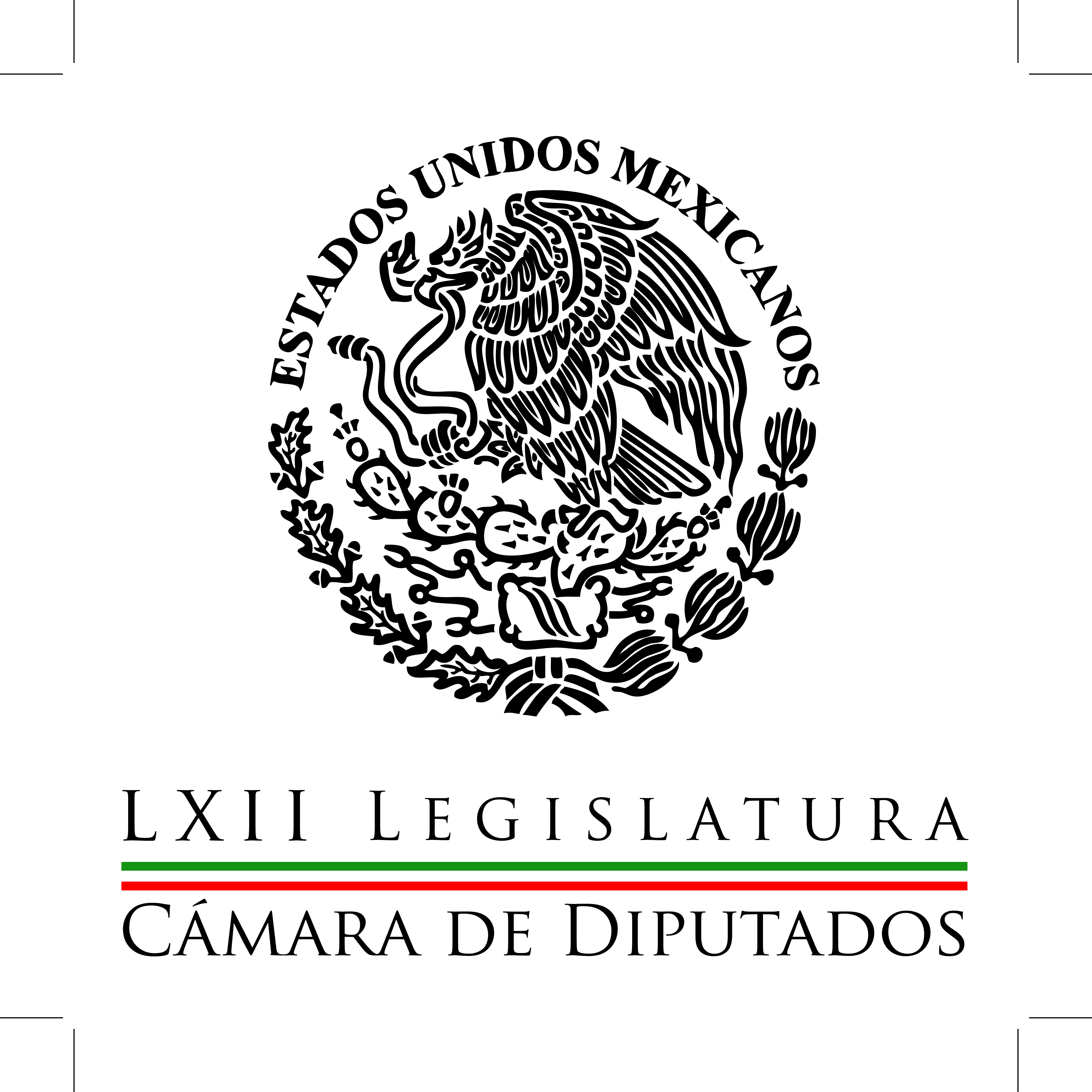 Carpeta InformativaPrimer CorteResumen: Aguirre no se ha conducido con eficacia, explicación de Fiscalía no es confiable: BeltronesManlio Fabio Beltrones: Iniciativa de ley para impulsar incremento sostenido de la productividadComisión especial sobre Guerrero arranca labores en medio de rocesRector de la UNAM se pronuncia ante hechos de Iguala  Diputados aprobaron reforma a licencias de maternidad para mujeres afiliadas al IMSS Navarrete Prida compareció ante Diputados en el marco del derrame en SonoraJoaquín López-Dóriga: Sería un triunfo que Enrique Peña asistiera a la Cámara de DiputadosSi Ángel Aguirre sigue o no en cargo depende de investigación: Barbosa 10 de octubre de 2014TEMA(S): Trabajo Legislativo FECHA: 10/10/14HORA: 00:00NOTICIERO: MVS NoticiasEMISIÓN: Primer CorteESTACION: OnlineGRUPO: MVS  0Aguirre no se ha conducido con eficacia, explicación de Fiscalía no es confiable: BeltronesEl gobernador de Guerrero, Ángel Aguirre, no se ha conducido con la eficacia que se esperaba en la atención de la crisis de violencia en su entidad y el “horroroso” caso de la muerte y desaparición de los estudiantes normalistas en el municipio de Iguala, sentenció el líder parlamentario del Partido Revolucionario Institucional (PRI) en la Cámara de Diputados, Manlio Fabio Beltrones.Cuestionado respecto a la actuación del mandatario local, el también presidente de la Junta de Coordinación Política de San Lázaro, agregó que las autoridades guerrerenses han intentado presentar algunas explicaciones sobre lo ocurrido. Sin embargo, es mucho más confiable lo que pueda reportar la Procuraduría General de la República (PGR), a partir de las indagatorias que ya se llevan a cabo, dijo. Lo anterior, luego de que la Fiscalía guerrerense, informara que el “delito” cometido por el alcalde con licencia de Iguala, José Luis Abarca, solo fue de “omisión”.“Escucho que él quiere presentar algunas conclusiones y explicaciones a los acontecimientos, pero yo confío mucho más en el papel que haga la Procuraduría General de la República investigando los hechos.  Hasta hoy, parece que no ha sido lo eficaz que se hubiera esperado”, respondió, a la pregunta de si el mandatario local está “rebasado”. En cuanto a los señalamientos del perredista René Bejarano, en cuanto a que hace más de un año hizo del conocimiento de la PGR y la Secretaría de Gobernación (SEGOB), indicios de que el alcalde estaba involucrado con el crimen organizado, pero dichas instancias no actuaron, Beltrones Rivera dijo no tener claro si esos dichos quedaron solo en meras palabras o bien, en declaraciones en el marco de confrontaciones internas en el Sol Azteca.El líder de los priistas en San Lázaro, agregó que lo más adecuado es esperar a que la PGR culmine las investigaciones, para no generar información encontrada ni especulaciones.Respecto a si percibe debilidad institucional en Guerrero, señaló que eso es evidente y los sucesos en ese territorio pueden llegar a ser una “verdadera catástrofe” de gobernabilidad.Recalcó que la PGR ha atraído el caso, está haciendo las investigaciones pertinentes, la Comisión Nacional de Derechos Humanos (CNDH) está interviniendo y de las conclusiones que surjan de la Comisión Especial de la Cámara de Diputados, que analizará las investigaciones referidas, se habrá de emitir una conclusión con seriedad de “qué es lo que más conviene al Estado de Guerrero. No se vale ni estar llegando a atrincherarse en el Poder, por algunos ni tampoco intentar defenestrar súbitamente a otros.Expuso que el debilitamiento institucional en Guerrero está a la vista. “Los acontecimientos nos han mostrado una serie de fracturas en la gobernabilidad de algunos Estados, entre ellos, señeramente, muy señaladamente, Guerrero, que nos deben llamar la atención.  Hoy adquiere enorme valor, nosotros estar resolviendo el futuro de la gobernabilidad en México”, abundó.Agregó que en cuanto a la posibilidad de aplicar una estrategia similar a la de Michoacán, incluyendo a un comisionado especial, de comprobarse que los cuerpos localizados en las fosas clandestinas son de los normalistas, se verificaría que en Iguala hubo una masacre, y valdría la pena analizar las múltiples soluciones, pero apegadas a derecho, a la legalidad y sin intentar “linchamientos apresurados o atrincheramientos por parte de algunas de las autoridades”.Se declaró convencido de que las indagatorias de la PGR llegarán más allá de la conclusión de que el alcalde Abarca solo fue “omiso”.“Porque es muy grande y alto el costo que estamos pagando con la desaparición de estos jóvenes estudiantes, los muertos que hubo previamente, más la posibilidad que sean ellos quienes estaban sepultados clandestinamente en esa fosa, lo cual habla de un evento y momento de horror en Guerrero”, reiteró. Incluso, aseveró que será la PGR la que determine de manera “correcta” cuáles fueron los delitos cometidos por las autoridades municipales y de seguridad en Iguala.Enfatizó que de acuerdo al Presidente de la República, la resolución del caso será firme y deberá llegar hasta sus últimas consecuencias “tóquele a quien le toque pagar por este delito”.En cuanto al ultimátum de los normalistas al gobernador Aguirre Rivero, para que en 3 días de con el paradero de sus compañeros desaparecidos, señaló que es expresión de la justa indignación por la matanza registrada, así como la exigencia de que haya justicia pronta y se señale claramente a los culpables. ys/m.TEMA(S): Trabajo Legislativo FECHA: 10/10/14HORA: 07:02NOTICIERO: En los Tiempos de la RadioEMISIÓN: Primer CorteESTACION: 103.3 FMGRUPO: Radio Fórmula0Manlio Fabio Beltrones: Iniciativa de ley para impulsar incremento sostenido de la productividadOscar Mario Beteta, conductor: Vamos a escuchar con gusto el análisis que hace en este espacio el licenciado Manlio Fabio Beltrones. Manlio Fabio Beltrones, colaborador: Buenos días Oscar Mario, muy buenos días a todos. En días pasados el presidente Enrique Peña Nieto envió al Congreso una iniciativa de ley para impulsar el incremento sostenido de la productividad y la competitividad de la economía nacional. Es un tema sumamente interesante, sobre todo por lo que hemos estado buscando con todas las reformas que ustedes ya conocen y que es: el crecimiento económico que disminuya la desigualdad y combate a la pobreza. Se trata de una iniciativa sumamente relevante, ya que contempla dar un impulso sin improcedentes a la actividad económica para detonar, como lo he dicho, un crecimiento más dinámico y con mayores beneficios para los mexicanos. Vale la pena destacar algunos elementos de esta iniciativa. Por ejemplo se propone a los reforzar el crédito y la asistencia técnica a las pequeñas y medianas empresas pero con el propósito concreto de que se pueden vincular con las grandes empresas exportadoras para que éstas les compren insumos y así aumentar el contenido nacional de nuestras ventas al exterior. Es lo que se conoce como encadenamiento productivo, lo que logra que las economías prosperen, lo que a México le hace falta. Otro objetivo importante, muy vinculado al anterior, es fortalecer el mercado interno mediante la ampliación del financiamiento de actividades y proyectos con potencial productivo, buscando que se innoven procesos y productos, que se capaciten a personas y que se aproveche su creatividad. Ello porque, ustedes bien lo saben, el conocimiento aplicado es un motor de impulso para el crecimiento económico y el empleo, máxime en un mundo como el actual que se caracteriza por el cambio constante basado en el desarrollo tecnológico. Todo esto se hará con acciones gubernamentales, ellas encaminadas a que se produzca más y con mayor eficiencia para que podamos competir mejor con otras economías, aprovechar mejor nuestros recursos y sobre todo la capacidad de nuestra gente. Esto sólo se logrará con la participación de gobiernos, empresas, trabajadores, organizaciones e instituciones académicas, todos con el objetivo de generar más riqueza y sobre todo, distribuirla de manera más equitativa en nuestro México. En síntesis, se trata de que nuestra economía despliegue su potencial, de modo que más mexicanos tengan acceso a los frutos del desarrollo y el progreso. Estoy seguro que la Cámara de Diputados habrá de analizar y robustecer esta iniciativa, la cual tiene todo para convertirse en punta de lanza en la construcción de la economía mexicana del siglo XXI. Muchas gracias y hasta pronto. Duración 2´49´´, ys/m.TEMA(S): Trabajo Legislativo FECHA: 10/10/14HORA: 00:00NOTICIERO: MVS NoticiasEMISIÓN: Primer CorteESTACION: OnlineGRUPO: MVS  0Comisión especial sobre Guerrero arranca labores en medio de rocesEn la Cámara de Diputados, apenas se creó la Comisión Especial para dar seguimiento a las desapariciones y asesinatos de estudiantes normalistas de Iguala, Guerrero, y ya comenzaron a surgir las diferencias entre los integrantes.La vicecoordinadora de contenidos  del Partido del Trabajo (PT), Lilia Aguilar, advirtió que dicha instancia legislativa corre el claro riesgo de quedar en una “comisión de papel”.Lo anterior, porque se percibe un ánimo entre los integrantes de no acelerar los trabajos, no visitar Guerrero, no hablar con el gobernador Ángel Aguirre y no definir a la brevedad el plan de trabajo ni acelerar el llamado a reuniones con los funcionarios federales en materia de seguridad y procuración de justicia, denunció.Aguilar Gil lamentó que la propuesta inicial de agenda, planteada por el presidente de la Comisión y diputado del Partido Acción Nacional (PAN), Guillermo Anaya, consista en convocar a reunión cada mes.De persistir la intención de no abordar el tema a fondo y dejar en segundo plano a la Comisión Especial, para que la Comisión Bicameral de Seguridad Nacional sea la encargada de llevar el análisis de los sucesos violentos en Iguala, Guerrero, a sabiendas de que sus encuentros son privados y no incluyen a las fracciones minoritarias, el PT se retirará de la instancia recientemente creada.En contraparte, la representación del Partido de la Revolución Democrática (PRD), en voz de la diputada Lizbeth Rosas, aclaró que los legisladores no son Ministerio Público, no tienen facultades de investigar y se esforzarán por coadyuvar en las indagatorias del caso, pero sin hacer juicios a priori.Enfatizó que los perredistas no serán “tapadera ni alcahuetes” de ningún funcionario que resulte involucrado en la agresión a los estudiantes de la Normal  Rural Raúl Isidro Burgos, aun cuando se trate del alcalde de Iguala, el gobernador de Guerrero, así como las autoridades federales a las que acusó de ser omisas.La vicepresidenta de la Mesa Directiva de San Lázaro, Aleida Alavez, y un numeroso grupo de diputados y diputadas de la corriente perredista Izquierda Democrática Nacional (IDN), indicaron que en el caso Guerrero, el Congreso de la Unión debe cumplir la misión de vigilar que las autoridades involucradas cumplan la ley y lo hagan con respeto a los derechos humanos. Demandaron no politizar la tragedia y advirtieron que se debe conocer con exactitud qué actuación tendrá la fiscalía guerrerense, la cual tuvo denuncias sobre los lazos con la criminalidad por parte del alcalde de Iguala; así como la Procuraduría General de la República (PGR), que también tenía conocimiento del asunto.Incluso, manifestaron que el PRD no quiere una Comisión “de mentiras”, sino que clarifique la acción de todas las autoridades.Tras recriminar que la diputada Aguilar Gil haga “juicios a priori” sobre las investigaciones y sobre el trabajo de la Comisión, cuando los legisladores no pueden actuar como juez, las integrantes del Sol Azteca demandaron no descreditar al nuevo organismo legislativo.Afirmaron tener interés en que rápidamente acudan a  San Lázaro los funcionarios del gabinete de seguridad, a quienes se solicitará un informe sobre la situación de las policías municipales, por lo que la conclusión debe ser la de fijar medidas que inhiban las tensiones sociales que culminaron en los hechos referidos.También exigieron garantías de seguridad para el profesor René Bejarano y los testigos que han proporcionado información a las instancias oficiales, sobre el proceder ilícito del alcalde de Iguala y sus funcionarios.En medio de los dimes y diretes, la Comisión Especial finalmente se reunió alrededor de las 14:00 horas de este jueves y determinó comenzar a girar las invitaciones a funcionarios públicos y representantes de organismos nacionales e internacionales en materia de derechos humanos, a fin de obtener información del caso. ys/m.TEMA(S): Información GeneralFECHA: 10/10/2014HORA: 06:48NOTICIERO: Fórmula Detrás de la NoticiaEMISIÓN: Primer CorteESTACION: 104.1 FMGRUPO: Fórmula0Rector de la UNAM se pronuncia ante hechos de Iguala  Ricardo Rocha, conductor: El rector de nuestra UNAM, José Narro Robles, se suma a la demanda de castigar a los responsables de estos crímenes en Iguala. Sara Pablo, reportera: Al señalar que se trata de un hecho que horroriza, el rector de la Universidad Nacional Autónoma de México, José Narro Robles, demandó a las autoridades justicia plena en el caso de la desaparición y asesinato de estudiantes de Ayotzinapa. Entrevistado en la Cámara de Diputados, dijo que es evidente que en muchos espacios de la vida nacional existe una debilidad de la vida institucional. Señaló que no es posible que 43 personas simplemente puedan desaparecer, y los mexicanos necesitamos conocer la verdad completa. Narro Robles agregó que no se necesita venganza ni violencia, sino que no haya impunidad, por lo que los responsables intelectuales, materiales y por omisión deben ser presentados para ser juzgados. Insert de José Narro Robles, rector de la Universidad Nacional Autónoma de México: "Se trata de un hecho que nos horroriza, se trata de algo que duele, que lastima, que horroriza, que lastima la dignidad de las personas. "Estos hechos tienen que ser aclarados hasta sus últimas consecuencias, los responsables materiales, los responsables intelectuales, porque no puede haber duda de que los hay, y los responsables por omisión tienen que actuar frente a la justicia, tienen que ser llevados frente a la justicia. "Claro que preocupan estos hechos. Nada puede ser igual, después de Ayotzinapa, en este país". Reportera: El rector dijo que se trata de una de las cosas más horribles que le ha tocado presenciar en su vida y llamó a todos los sectores a expresar el reclamo, el dolor, pero sin violencia ni formas rabiosas. Duración 1’55’’, nbsg/m. TEMA(S): Trabajo LegislativoFECHA: 10/10/2014HORA: 06:02NOTICIERO: Hechos AMEMISIÓN: Primer CorteESTACION: Canal 13GRUPO: Azteca0Diputados aprobaron reforma a licencias de maternidad para mujeres afiliadas al IMSS Jorge Zarza, conductor: La Cámara de Diputados aprobó la reforma para que las mujeres trabajadoras y afiliadas al Seguro Social obtener licencias de maternidad más prolongadas y con goce de sueldo. La iniciativa establece que las trabajadoras embarazadas tendrán derecho a transferir después del parto semanas de incapacidad previos al alumbramiento, la única variación es que disminuye los días antes del nacimiento y aumentan después del parto; el pago de la licencia será al 100 por ciento. El dictamen se entregó al Senado para su liberación. Zuleyma Huidobro, diputada de Movimiento Ciudadano, habló de los casos donde mujeres trabajan hasta el último día de su embarazo y dan a luz en horas laborales y regresan a trabajar antes de los 40 días conforme a la Ley. Duración 1’11’’, nbsg/m. TEMA(S): Trabajo LegislativoFECHA: 10/10/2014HORA: 07:20NOTICIERO: Mxq-NoticiasEMISIÓN: Primer CorteESTACION: Canal 34GRUPO: Sistema de Radio y Televisión Mexiquense0Navarrete Prida compareció ante Diputados en el marco del derrame en SonoraGabriela Tlaseca, conductora: El secretario de Trabajo y Previsión Social, me refiero a Alfonso Navarrete Prida, compareció ante diputados federales para evaluar los trabajos de recuperación en la zona afectada por el derrame de tóxicos en el Río Sonora y Bacanuchi. Ahí dijo que son 25 mil sonorenses los afectados, a quienes se les apoya ya con dos mil millones de pesos del fideicomiso integrado con los recursos de empresa responsable, de Grupo México. Insert de Alfonso Navarrete Prida, secretario de Trabajo y Previsión Social: Es lograr el saneamiento, remediación y restablecimiento de las condiciones ambientales, ecológicos, sociales y económicas de la región. “Nosotros como autoridad velaremos porque esta responsabilidad se cumpla cabalmente por parte de la empresa y para esos efectos deberá elaborar y presentar un programa de remediación ambiental, que será sancionado por las instancias competentes; informando invariablemente a las comunidades y escuchando opiniones de sus autoridades locales y municipales”. Duración 1’50’’, nbsg/m. TEMA(S): Trabajo Legislativo FECHA: 10/10/14HORA: 06:28NOTICIERO: En los Tiempos de la RadioEMISIÓN: Primer CorteESTACION: 103.3 FMGRUPO: Radio Fórmula0Joaquín López-Dóriga: Sería un triunfo que Enrique Peña asistiera a la Cámara de DiputadosJoaquín López-Dóriga, colaborador: Si lo logra sería un éxito para Manlio Fabio Beltrones, ¿a qué me refiero? Si logra que el presidente Peña Nieto asista a la sesión solemne por el Bicentenario de la Constitución de Apatzingán el próximo día 22 en la Cámara de Diputados. No nos podríamos entender sin la Constitución de Apatzingán y por lo visto, se ha desdeñado por ignorancia este bicentenario. Y le digo pues, que sería un éxito del presidente de la bancada del PRI, porque en los últimos nueve años sólo han ido dos presidentes, se han hecho tres visitas. Felipe Calderón protestando en el cargo el 1 de diciembre de 2006, pues como lo protestó, ¿se acuerda? Y al año siguiente en 1 de septiembre de 2007 entregando nada más su mensaje. “Lo entregas y te vas”, le dijeron y Enrique Peña Nieto el 1 de diciembre de 2012 en su toma de posesión. Reitero, sería un triunfo que asistiera o que regresara a la Cámara de Diputados a donde en México los presidentes sólo van una vez al año, cuando protestan el cargo. Duración 1´14´´, ys/m.INFORMACIÓN GENERALTEMA(S): Trabajo LegislativoFECHA: 10/10/14HORA: 8:14NOTICIERO: Grupofórmula.comEMISIÓN: Primer Corta ESTACION: onlineGRUPO: Fórmula 0Si Ángel Aguirre sigue o no en cargo depende de investigación: Barbosa Aunque dijo apoyar las decisiones que tome la dirigencia nacional del Partido de la Revolución Democrática, Miguel Barbosa, coordinador de los senadores del partido del sol azteca, señaló que su partido no ha adoptado una estrategia adecuada en torno a lo sucedido en Iguala, Guerrero.A decir del perredista, quien sostuvo que en lo ocurrido con los normalistas de Ayotzinapa, "el Estado mexicano tiene que cuidar la imagen ante el mundo. Es un asunto que no es de Guerrero, no es de México solamente, es de la opinión internacional y como Estado mexicano estamos en un severo cuestionamiento".Barbosa, quien es presidente de la Mesa Directiva del Senado, apuntó que ante lo ocurrido con los normalistas de Ayotzinapa, "desde el PRD aún no hay una táctica adecuada y está fuera de control".En entrevista con Ciro Gómez Leyva, Barbosa Huerta señaló que aunque apoyará la decisión que tome la dirigencia nacional del PRD, "tengo opinión sobre ello, y en este caso lo que observo es que, la mejor posición del PRD, la que espera la sociedad, es que nos vea aliados de una investigación profunda".El perredista explicó que de dicha investigación debe llevar a fincar responsabilidades, a desmantelar los cárteles que operan en esa región; a lograr el saneamiento de la convivencia social. "Que, de ninguna forma, nos vean queriendo obstruir las investigaciones".Sobre la propuesta del gobernador de Guerrero, Ángel Aguirre, Barbosa expuso que "va a quedar en un anuncio", señalando que este ejercicio tiene que llevarlo a cabo alguien con autoridad moral y que polarizará a la sociedad."La determinación de si Ángel Aguirre sigue en funciones, o no, depende de una investigación", sentenció Miguel Barbosa. Asimismo, hizo un llamado para parar con los señalamientos que se han hecho entre los propios integrantes del PRD.Barbosa adelantó que por la investigación que se viene en torno al caso, "el PRD debe estar dispuesto a que se abra toda investigación y a aportar cualquier información", así como a "esclarecer, la parte que le toca, en relación a la postulación de (José Luis) Abarca, en relación a si conocía o no conocía el nivel de vinculación del gobierno con el crimen organizado".El perredista agregó que tras la investigación en Guerrero "habrá un conjunto de vinculaciones políticas y ahí están todos los partidos. Veo una situación en Guerrero de penetración del narco a niveles profundos; en una penetración a la sociedad", en lo que dijo, se trata de "una situación muy complicada".Miguel Barbosa pidió que así como se tiene que investigar a los gobiernos municipales en Guerrero, se tiene que realizar al mismo tiempo una investigación en los gobiernos municipales de todo el país.Barbosa Huerta lamentó y señaló como "error táctico" el señalamiento de Carlos Navarrete, quien pidió que no se "tocara" a Guerrero hasta que no se investigara a otras entidades, también lamentó la postura del gobierno federal de no atender el caso de Guerrero, dejando todo en manos de la administración estatal. "El buen gobierno debe de ejercerse cuando esta un estado, como en esta situación en Guerrero, de penetración del crimen organizado a la autoridad y en muchas áreas de la sociedad. La determinación debe ser pronta".Finalmente, comentó que en el Senado se formó un grupo de trabajo que tendrá competencia en el caso de Iguala; además, las Comisiones de Derechos Humanos y de Derechos Humanos del Senado presentarán un plan de trabajo y se trasladarán hasta el lugar de los hechos. Asegurando que el Senado "es un órgano del Estado que se compromete con el Estado mexicano para el esclarecimiento de los hechos". TEMA(S): Trabajo LegislativoFECHA: 10/10/14HORA: NOTICIERO: En los Tiempos de la RadioEMISIÓN: Primer Corta ESTACION: 103.3 FMGRUPO: Fórmula 0Joaquín López-Dóriga: Hechos violentos en Iguala Joaquín López-Dóriga, colaborador: Después de los hechos violentos, inaceptables, salvajes, barbarie sin piedad en Iguala y de complicidad entre el crimen organizado, el poder político, el poder de gobierno y los policías, el Presidente de la República, que ya había fijado una posición el lunes pasado, de condena y ordenando atender el caso, el Presidente de la República antes de ayer fijó una posición. Dijo que el tema de la seguridad pública es un tema que está en el ánimo de la sociedad, más bien dijo está en la preocupación de la sociedad mexicana cuando -ojo- señaló: "Advertimos señales de debilidad institucional en algunas partes del territorio nacional". Era un retrato hablado de lo que está pasando en Guerrero, pero también de lo que ha pasado, por ejemplo, en Michoacán. Esto hay que apuntarlo, esto hay que anotarlo y dejar en claro que es inaceptable que hoy que se cumplen, a la medianoche, 14 días de la desaparición de los 43 normalistas, que éstos sigan como están. 1’ 24”, Ma.m. TEMA(S): Información General FECHA: 10/10/14HORA: 06:32NOTICIERO: En los Tiempos de la RadioEMISIÓN: Primer CorteESTACION: 103.3 FMGRUPO: Radio Fórmula0Marco Antonio Adame: Hechos violentos representan desafío para el Estado mexicanoMarco Antonio Adame, colaborador: Los hechos violentos que lastiman a nuestro país representan con mucho el mayor desafío para el Estado mexicano y el más elevado costo humano y social para una sociedad que se sabe vulnerable ante este terrible cáncer social. En nuestro país los casos de Tlatlaya, Iguala o Acapulco son los últimos referentes de graves casos de violencia e impunidad que nos tienen indignados, lastimados por la crueldad y la sinrazón que los caracteriza y al mismo tiempo, atentos al avance de las investigaciones que a ciencia cierta no sabemos en qué vayan a terminar. En 2002, la Organización Mundial de la Salud publicó el Informe Mundial sobre la Violencia, en él reconoce a ésta como un grave problema de salud pública en el mundo. Oscar Mario, amable auditorio, es indispensable dejar atrás posturas pasivas ante la violencia, ya que para muchos permanecer a salvo consiste en cerrar puertas y ventanas y evitar lugares peligrosos; para otros no hay escapatoria, porque la amenaza de la violencia está atrás de esas puertas, oculta a los ojos de los demás. El reto es ir más allá de la condena y recordar que la violencia no es un problema social sin solución, pensarlo así sería claudicar ante una de las amenazas más grandes de la humanidad, ante una peste mortífera más peligrosa que la más temida de las epidemias. Por ello la solución no puede ni debe ser solo un asunto del gobierno, requiere de toda la capacidad del Estado mexicano y de todos para cambiar el rumbo de un siglo que en sus albores ya se perfila para superar la pesadilla violenta del siglo XX. Duración 2´07´´, ys/m.TEMA(S): Trabajo LegislativoFECHA: 10/10/2014HORA: 06:46NOTICIERO: En los Tiempos de la RadioEMISIÓN: Primer CorteESTACION: 103.3 FMGRUPO: Fórmula0Julián Olivas: Distinción a ministras de la Suprema Corte de Justicia Julián Olivas Ugalde, colaborador: Esta semana que está concluyendo se registraron dos actos donde se reconocieron a dos destacadas mujeres de la judicatura de nuestro país. El lunes ingresó como miembro de número la ministra Margarita Luna Ramos a la Academia Mexicana de Ciencias Políticas, que por primera ocasión incorporó a una mujer entre sus miembros. Su ingreso es un justo reconocimiento a su formación y capacidad como jurista, a su larga trayectoria profesional en el Poder Judicial de la Federación y a la sencillez que le caracteriza. En segundo lugar, el día de ayer la ministra Olga Sánchez Cordero fue reconocida por su destacada actuación como jurista también, en su ejercicio como ministra de la Suprema Corte de Justicia de la Nación, magistrada del Tribunal Superior de Justicia del Distrito Federal y como notaria pública en esta ciudad y sobre todo a su defensa a los derechos de las mujeres y también un reconocimiento a su don de gente. Por ello la Cámara de Diputados, en ceremonia solemne, le entregó la Medalla Eduardo Neri, que además es la primera ocasión que se le da a una mujer. Las ministras han acreditado en los hechos que, con su trayectoria y actuar profesional, las mujeres en México están preparadas para desarrollar cualquier actividad, por difícil que sea. Duración 1’50’’, nbsg/m. TEMA(S): Información GeneralFECHA: 10/10/2014HORA: 05:44NOTICIERO: En los Tiempos de la RadioEMISIÓN: Primer CorteESTACION: 103.3 FMGRUPO: Fórmula0Carlos Alberto Martínez: Evolución de la economía Carlos Alberto Martínez, colaborador: Al analizar la evolución de la economía del país y su crecimiento, el cambio en el modelo económico que inició en 1986 con la incorporación de México a lo que hoy es la Organización Mundial de Comercio, suponía era incursión en el paradigma de apertura comercial y liberalismo económico, en lugar del modelo proteccionista de sustitución de importaciones que teníamos. Desde esa fecha México se ha venido insertando en una política económica más abierta, ejemplo de ello es que las reformas estructurales partieron en buena medida de las recomendaciones de organismos financieros internacionales dirigidos a hacer cambios en materia energética y de las telecomunicaciones. Se busca completar el crecimiento esperado por más de 25 años. Recientemente el Fondo Monetario Internacional mejoró su proyección de crecimiento económico para el 2015, lo que ha sido considerado un síntoma de avance en la recuperación que aún es lenta e insuficiente. Ahora la CEPAL proyectó un crecimiento del PIB de 2.5 por ciento para este año y de un punto adicional para el siguiente año, 3.5 por ciento. Los organismos financieros insisten en que se pongan en operación las 11 reformas estructurales aprobadas y se fortalezca la confianza en las instituciones. El país debe profundizar en las reformas estructurales que conlleven a una mayor apertura en sectores estratégicos, así como permitir mayor inversión nacional y extranjera, e incrementar la competencia económica en todos los sectores económicos. Lo anterior debe traducirse en la creación de más y mejores empleos, y en el abatimiento de la pobreza que hay en el país que tanto nos lastima. Duración 2’45’’, nbsg/m. TEMA(S): Información General FECHA: 10/1014HORA: 06:50NOTICIERO: En los Tiempos de la RadioEMISIÓN: Segundo CorteESTACION: 103.3 FMGRUPO: Radio Fórmula0Gerardo Gutiérrez: Inicio del proceso electoral para comicios de 2015Oscar Mario Beteta, conductor: El análisis del licenciado Gerardo Gutiérrez Candiani. Gerardo Gutiérrez Candiani, colaborador: Oscar Mario, muy buenos días, como todos los viernes, encantado de saludarte a ti y a todo el auditorio. Esta semana el comentario es sobre el inicio formal del proceso electoral para los comicios del 7 de junio del próximo año, en el 2015. En este sentido el Consejo Coordinador Empresarial respalda la propuesta que hace un par de días las fuerzas políticas y el Gobierno Federal hicieron para poder blindar la elección intermedia en contra de cualquier intervención del crimen organizado. Esto creemos que es fundamental y coincidimos plenamente en la necesidad de establecer los filtros necesarios, Oscar Mario, a fin de transparentar el perfil de los candidatos y sobre todo evitar que se registren a quienes tengan vínculos con la delincuencia. Para ello puede resultar de gran utilidad aprovechar el arraigo de las distintas organizaciones que tiene la sociedad civil, también los organismos empresariales que conocen la realidad tanto de sus gentes como de sus regiones y en base a la vertebración que tienen las diversas cámaras estamos el sector empresarial, Oscar Mario, estar dispuestos a colaborar con los partidos políticos en este proceso para que pueda ser evaluado la calidad moral de los aspirantes y también, sobre todo, se tomen en cuenta los mejores perfiles y decisiones en la selección de los posibles candidatos a cargos de elección popular. Hoy, como tú sabes, la nueva legislación en materia política electoral, que fue publicada en febrero de este año, va a estar a prueba, contó también con el nuevo Instituto Nacional Electoral y todos los demás instrumentos de reciente creación, los cuales va a ser una prueba de fuego y van a tener que demostrar su eficacia y eficiencia en los hechos y ante la sociedad. Por esto en el Consejo Coordinador Empresarial, Oscar Mario, expresamos nuestra disposición para poder contribuir a un sano desarrollo de todos estos procesos electorales, pero sobre todo sumarnos al principal objetivo de tener unas elecciones limpias, transparentes, pero sobre todo bajo un clima de seguridad y de amplia participación ciudadana. Este es el compromiso que hacemos y nos sumamos a todo este esfuerzo que están haciendo los partidos políticos y el Gobierno de la República, y creo que es una responsable compartida que tenemos que asumir toda la sociedad mexicana. Este es el comentario, Oscar Mario, muy buenos días y muy buen fin de semana para todo el auditorio. Duración 1´55´´, ys/m.TEMA(S): Trabajo LegislativoFECHA: 10/10/14HORA: NOTICIERO: Primero NoticiasEMISIÓN: Primer Corta ESTACION: Canal 2GRUPO: Televisa0Enrique Campos Suárez: Llegó el nuevo avión presidencial Enrique Campos Suárez, colaborador: El avión presidencial, el nuevo avión presidencial llegó a México. Estuvo unos minutos en la base aérea de Santa Lucía, en el Estado de México, y regresó a Estados Unidos. Se trata de un Boeing 787-8 Dreamliner con capacidad para 200 pasajeros que va a sustituir a la nave modelo 1987 que transportaba a los mandatarios. Gerardo Ruiz Esparza, secretario de Comunicaciones, explicó qué va a suceder en esta segunda parada en territorio del vecino del norte. Insert de Gerardo Ruiz Esparza: "El avión se está entregando por parte de la fábrica para su equipamiento. No es que llegue para ponerse en operación. Llegará a un punto para equiparse. Y se entregará en septiembre del año que entra". 48”, Ma.m. TEMA(S): Información General FECHA: 10/10/14HORA: 07:33NOTICIERO: Once NoticiasEMISIÓN: Segundo CorteESTACION: Canal 11GRUPO: IPN0Entregarán politécnicos respuesta al Gobierno Federal a final de marchaLa instalación de un Congreso Nacional Politécnico (“no permanente, resolutivo y refuncional”) para definir la normatividad interna; elección por “voto universal, libre y secreto” de quien encabece la Dirección General del IPN; que las vocacionales “no se incorporen al Sistema Nacional de Bachillerato” de la SEP; abrogación de planes de estudios superiores según decida cada escuela; suspensión de pensiones vitalicias a ex directivos para fortalecer los recursos de becas y mejoramiento de la infraestructura; incremento del presupuesto educativo “al 8% del PIB” y “del 2% del PIB para investigación y, en ambos rubros, deberá contemplarse el aumento de los recursos para el IPN".Entre otros argumentos, integran la contra respuesta de los politécnicos a la resolución del Gobierno Federal a las diez demandas del pliego y que será entregada este 10 de octubre en el marco de una marcha que parte a las 15:00 horas de la Estela de Luz a la Plaza de las Tres culturas en Tlatelolco.Entregado el documento al Gobierno Federal, los politécnicos emplazarían a las autoridades a emitir su resolución a la contra respuesta estudiantil, el martes 14 de octubre de este 2014, como plazo máximo; luego entonces, evaluarían la posibilidad de levantar el paro.   Luego de unas 60 horas de análisis (con recesos para dormir) de los apuntes de 44 escuelas y vocacionales del Instituto Politécnico Nacional, sobre la resolución del gobierno federal al pliego de 10 demandas; la base estudiantil conoció el documento de contra respuesta que será entregado simultáneamente --por comisiones estudiantiles-- a las Secretaría de Gobernación, de Educación Pública, de Hacienda y Crédito Público, a la Dirección General del Instituto Politécnico Nacional y a la Presidencia de la República este viernes, mientras una columna masiva de politécnicos y jóvenes de otras instituciones de educación superior, marcharán a las 15:00 horas de la Estela de Luz a la Plaza de las Tres Culturas en Tlatelolco. “En esta respuesta se fundamentan muy sólidamente los argumentos para dar pie al tema que la comunidad solicita... autonomía,” destacaron los representantes de 44 escuelas superiores y vocacionales donde estudian 140 mil alumnos.Sobre la salida de la policía bancaria, el documento de contrapropuesta de los estudiantes señala que la función de vigilancia deberá recaer en un órgano interno dependiente del sector administrativo del IPN, “con la única facultad de salvaguardar la integridad y garantizar la seguridad de la comunidad politécnica y patrimonio institucional. Sin que sus labores perjudiquen el ejercicio pleno de los derechos humanos a la libre expresión de las ideas, a la asociación y manifestación.” ys/m.Carpeta InformativaSegundo CorteResumen: Prioritario para diputados mejorar salario de trabajadores: AureolesPiden garantizar estabilidad económica para pequeños empresariosPolíticos han fallado: diputadoSistema de Radiodifusión, fundamental para transformar país: senadora Jesús Murillo Karam: Caso de normalistas de AyotzinapaHay disposición al diálogo con IPN: Chuayffet77% de municipios del país están controlados por cárteles: experto10 de octubre de 2014TEMA(S): Trabajo legislativo FECHA: 10/10/14HORA: 13:50NOTICIERO: Notimex / el punto EMISIÓN: Segundo Corte  ESTACION: Online GRUPO: Notimex 0Prioritario para diputados mejorar salario de trabajadores: AureolesPara la Cámara de Diputados es una prioridad que la clase trabajadora perciba un salario bien remunerado, con seguridad nacional y derechos, porque es la llave maestra para la reactivación económica y contra la desigualdad.El presidente de la Mesa Directiva de este recinto legislativo, Silvano Aureoles Conejo, aseveró que es un tema de justicia para el movimiento obrero lograr este objetivo.Al participar en el foro “Mejora del Ingreso para la Reactivación Económica de Michoacán”, comentó que el análisis de percepciones de trabajadores de México, sobre todo de los que viven con lo indispensable, es una prioridad para el Congreso de la Unión atenderlos para mejorar su condición de vida.“Es un tema tan sensible para la clase asalariada de Michoacán y de todo el país. No puede existir nada más importante que garantizar a los hombres y las mujeres que un salario digno”, expuso.Mencionó que de acuerdo con estudios de la Comisión Económica para América Latina y el Caribe (CEPAL), el tema de salario mínimo se ha visto rebasado.“Las cifras son obsoletas, no ayudan en nada a la gente trabajadora cuando ellos deberían ser los más beneficiados y a quienes debemos proteger pero resultan siempre ser los más golpeados”.Se trata, dijo, de una materia que está en manos del poder Legislativo y no de los empresarios y es por ello que las ideas y aportaciones que surjan en el foro se concentren en una sólida propuesta que nazca de viva voz y en el sentir de las y los michoacanos.Reconoció que no es un tema sencillo, requiere de la participación ciudadana para aportar ideas que ayuden a encontrar una solución viable, “sesenta y tres pesos diarios no alcanzan para nada, ese es el salario en Michoacán, con esa cantidad no se cubren las necesidades básicas de una familia.Respecto de los objetivos de este encuentro, el legislador del Partido de la Revolución Democrática (PRD) expuso, “se trata de construir todos juntos, de aportar ideas para reactivar la economía del estado”.Ello, precisó, “mediante el diálogo e intercambio de experiencias que nos lleven a encontrar la mejor solución, llevarla ante el pleno en la Cámara y ponerla a consideración de los legisladores del país”. /gh/mTEMA(S): Trabajo Legislativo FECHA: 10/10/14HORA: 13:35NOTICIERO: Notimex / YahooEMISIÓN: Segundo Corte  ESTACION: Online GRUPO: Notimex 0Piden garantizar estabilidad económica para pequeños empresariosLos pequeños contribuyentes aportan casi el 60 por ciento de la economía del país, sin embargo a unos días de la aprobación de la Ley de Ingresos, no se precisan los apoyos que se destinarán a este sector, sostuvo la diputada Alliet Bautista Bravo.Al inaugurar el foro “Impacto Fiscal sobre la Economía Social”, al que asistieron representantes de asociaciones ciudadanas, resaltó que por sus distintas características, debe ofrecerse un trato preferente a los pequeños empresarios, que garantice su estabilidad económica.La presidenta de la Comisión de Fomento Cooperativo y Economía Social, mencionó que no se debe sabotear su desarrollo con restricciones que solo frenan su trabajo, creando negocios autosuficientes, pero sin aporte real a la economía nacional.Destacó que no debe olvidarse el impacto social que tiene un alto porcentaje de pequeños contribuyentes, ya que dotan de bienes y servicios a zonas marginales, compartiendo mercado con establecimientos semejantes.Los productos que ofrecen las empresas pequeñas tienen un precio inferior en comparación con el de las grandes empresas comerciales, que “en la contabilidad oficial son más productivas y competitivas”.La legisladora del Partido de la Revolución Democrática (PRD) dijo que la implementación de políticas públicas que induzcan al consumo de bienes nacionales, permitirá la generación de empleos formales, con seguridad social y de vivienda.En su participación, el diputado Valentín González Bautista, comentó que los pequeños contribuyentes constituyen uno de los principales actores de la economía nacional, por lo que no se escribiría el desarrollo de una localidad o el beneficio de familias, sin el trabajo de las microeconomías.La preocupación en dicho sector, es la relación con las autoridades encargadas de su regulación y el impacto que tendrán las reformas implementadas, así como los beneficios y riesgos que enfrentarán desde sus negocios.De igual forma, representantes de asociaciones ciudadanas, como Movimiento Nacional del Contribuyente Social A.C y Confederación Nacional de Agrupaciones de Comerciantes de Centros de Abasto (Conacca), externaron la incertidumbre ante las normas que los ubican al mismo nivel que las grandes cadenas comerciales.Pidieron a las autoridades que se reconozcan sus actividades como “trabajadores autosustentables”, ya que representan un amplio porcentaje de la circulación económica de México. /gh/mTEMA(S): Trabajo Legislativo FECHA: 10/10/14HORA: 13:09NOTICIERO: Notimex / 20minutosEMISIÓN: Segundo Corte  ESTACION: Online GRUPO: Notimex 0Diputados fortalecerán iniciativa de Ejecutivo sobre productividad El presidente de la Junta de Coordinación Política de la Cámara de Diputados, Manlio Fabio Beltrones aseguró que los legisladores robustecerán Ley Para Impulsar el Incremento Sostenido de la Productividad y la Competitividad de la Economía Nacional, presentada a finales de septiembre por el Ejecutivo federal. Beltrones Rivera, también coordinador de la bancada del Partido Revolucionario Institucional (PRI), consideró que dicha iniciativa tiene todo para ser la punta de lanza, en la construcción de la economía mexicana del Siglo XXI.La iniciativa, agregó, propone reforzar el crédito y la asistencia técnica a las pequeñas y medianas empresas con el propósito concreto de vincularlas con las grandes exportadoras y aumentar las ventas al exterior.Otro objetivo importante, es fortalecer el mercado interno mediante la ampliación del financiamiento de actividades y proyectos con potencial productivo, buscando que se innoven procesos y productos, que se capacite a personas y aproveche su creatividad.Lo anterior se logrará con la participación de gobiernos, empresas, trabajadores, organizaciones e instituciones académicas, todos con el objetivo de generar más riqueza y, sobre todo, distribuirla de manera más equitativa en el país.En síntesis, abundó, se trata de que nuestra economía despliegue su potencial, de modo que más mexicanos tengan acceso a los frutos del desarrollo y el progreso. /gh/mTEMA(S): Trabajo Legislativo FECHA: 10/10/14HORA: 09:07NOTICIERO: ExcélsiorEMISIÓN: Segundo CorteESTACION: OnlineGRUPO: Imagen  0Guillermo Anaya: Comisión de la Cámara de Diputados por investigación de sucesos en IgualaMartín Espinosa (ME), conductor: Tengo en la línea telefónica al diputado federal panista Guillermo Anaya, presidente de la Comisión de la Cámara de Diputados, para darle seguimiento a las investigaciones de los hechos ocurridos en Iguala hace dos semanas. Diputado Anaya, qué gusto saludarle, buenos días. Guillermo Anaya (GA), diputado federal del PAN: Martín, muy buenos días a ti y a todo el auditorio. ME: ¿Cuál es el trabajo que está realizando esta comisión que se ha formado allá en la Cámara de Diputados? GA: Bueno, el trabajo que nos encomendó el Pleno de la Cámara de Diputados es darle un puntual seguimiento a todas las investigaciones del caso de Iguala, y vamos a tener reuniones la próxima semana con autoridades federales, con autoridades locales del estado de Guerrero, con organizaciones internacionales, para que se sigan todas las investigaciones con mucha transparencia, con puntualidad, y sobre todo, Martín, algo sumamente importante para nosotros es estar en permanente comunicación con los padres de familia, para que no suceda lo que en muchas ocasiones, que luego se abandona en torno al trabajo que se está haciendo y son poco sensibles las autoridades con las víctimas directas e indirectas de los delitos. En este caso, para nosotros es muy importante que tengan información oportuna, que sean muy sensibles con ellos, y para nosotros, además de estar informando puntualmente, con mucha transparencia, con mucho profesionalismo al pueblo de México, sobre todo a los padres de familia, que los acompañamos en este dolor. ME: La pregunta que se hacen muchos analistas, diputado Anaya, es ¿dónde estaba el Congreso cuando se gestó toda esta situación que finalmente explotó el pasado viernes 23 de septiembre? ¿Qué pasó, por qué se pierden este tipo de controles, sobre todo en estas entidades donde hay mucha efervescencia del crimen organizado? GA: Fíjate Martín, ahora resulta, con extrañeza, que todo el mundo sabía de los antecedentes del alcalde, hoy con licencia y amparado, y también se sabía que no quiso implementar en su municipio de Iguala el mando único, y también sabemos que en 2013 y 2014, este año, Guerrero ha sido el estado con mayor índice de homicidios dolosos. En abril de este año el Gobierno Federal envió dos mil policías federales para combatir al crimen organizado y la inseguridad, entonces lo que está sucediendo en Guerrero hoy no es nuevo, ya de antecedentes de una problemática terrible, el surgimiento también de autodefensas y, bueno, lo que tenemos que preguntarnos todos es ¿por qué no se había acusado? Por qué si son hechos que se pudieron haber previsto, y que no se hizo, la pregunta es ¿por qué? ¿Verdad? ME: Pues sí, lamentablemente hay allí muchos factores, y el problema es la impunidad, ¿no, diputado? O sea, una situación que se genera en cuanto a violencia, en cuanto a desaparición de personas, y no pasa absolutamente nada. GA: Sí, de verdad es terrible, la cuestión donde empieza a surgir un tema a nivel nacional, y es donde empiezan las autoridades a tomar esto como una cuestión... pues como lo que es, como una cuestión tan seria, tan grave, y ya cuando toma dimensiones internacionales es cuando el Gobierno Federal asume el mando de las investigaciones. Pero bueno, yo creo que también tanto de las autoridades locales como federales faltó oportunidad de actuar en consecuencia, como bien comentas, y la gente lo menos que quiere es que haya impunidad, como en otros casos la ha habido. Por eso creo que el llamado del propio Presidente de la República, que esté tomando cartas en el asunto el procurador general de la República, la Secretaría de Gobernación, y que nuestro trabajo como Congreso de la Unión, Cámara de Diputados, es darle un puntual seguimiento para que todas estas investigaciones se hagan con apego a derecho, que haya información oportuna, que las organizaciones internacionales que están poniendo los ojos en nuestro país, en este caso de Iguala, que también estén atendidas, que la información que tengan sea compartida. En fin, vamos a tener mucho trabajo, ya lo tenemos, realizamos ayer, Martín, el plan de trabajo, la agenda para atender estas reuniones que te comentaba al principio, tanto con autoridades federales como locales y, bueno, pues seguir teniendo todos los elementos para que haya justicia, y para que la verdad la tengan los familiares de las víctimas de los delitos. ME: ¿Van a viajar a Guerrero, diputado? GA: Sí, vamos a tener primero contacto con el gobernador, que el día de hoy esperamos tener este contacto, y a partir de ahí tener la fecha para la visita, primero con él y luego con las autoridades competentes, como son el fiscal, el secretario de Gobierno, los propios diputados de allá del Congreso de Guerrero, entonces sí vamos a estar por allá, por supuesto, una vez que tengamos el contacto con el gobernador. ME: Bueno. ¿En cuánto tiempo se puede tener ya alguna información, algún reporte de trabajo que realicen ustedes, diputado Anaya? GA: No quisiera faltar a la verdad, Martín, y poner una fecha que no la cumpla, pero lo que sí te digo es que es algo urgente para nosotros, de indignación nacional, internacional, y vamos a estar abocados a tener estas reuniones, y lo antes posible dar información de lo que vayamos teniendo. ME: Claro que sí, bueno, pues vamos a estar pendientes de ello, gracias Diputado. GA: Al contrario Martín, muy buenos días a ti y a todo tu auditorio. ME: Igualmente, hasta luego; es el diputado panista Guillermo Anaya, que fue elegido presidente de esta comisión especial de la Cámara de Diputados para darle seguimiento a las investigaciones relacionadas con la violencia allá en Iguala tras los hechos ocurridos la noche del viernes 26 de diciembre, es decir, hace exactamente dos semanas. Duración 7´05´´, ys/m.TEMA(S): Trabajo legislativo FECHA: 10/10/14HORA: 12:37NOTICIERO: Milenio EMISIÓN: Segundo Corte  ESTACION: Online GRUPO: Grupo MilenioPolíticos han fallado: diputadoEn Tamaulipas los políticos no se han dado cuenta de que han fallado, así como ha ocurrido en diferentes entidades del país, ya que la gente sigue asustada y sometida por el crimen organizado informó el diputado federal Ricardo Monreal.En su visita a Tampico para la presentación de su libro "Privatización del petróleo, el robo del siglo", consideró que las reformas estructurales fueron inoportunas, pues siempre se evadió el tema de la seguridad pública.Refirió que en varias entidades del país, hay signos de agotamiento político, donde la clase política que los gobierna, se encuentra en un estado de putrefacción, "ya no le sirve al país, está agotada, hay que darle paso a una nueva clase política y de gobernantes porque esta ya no sirve, está podrida", agregó./gh/mTEMA(S): Trabajo legislativo FECHA: 10/10/14HORA: 11:37NOTICIERO: Notimex / 20 minutos EMISIÓN: Segundo Corte  ESTACION: Online GRUPO: Notimex 0PT y Movimiento Ciudadano urgen a Senado lanzar convocatoria para CNDHDiputados del Partido del Trabajo (PT) y de Movimiento Ciudadano urgieron al Senado de la República a aprobar cuanto antes la convocatoria para presidir la Comisión Nacional de los Derechos Humanos (CNDH). Loretta Ortiz Ahlf, del PT y Ricardo Mejía Berdeja, de Movimiento Ciudadano recordaron que el 15 de noviembre concluirá el periodo del actual ombudsman Raúl Plascencia Villanueva y aún no se ha iniciado el proceso de elección en el Senado.Asimismo, manifestaron su preocupación por que la Junta de Coordinación Política (Jucopo) del Senado será quien delinee la convocatoria y no la comisión legislativa especializada en ello.Vale recordar que el pasado jueves, ante la falta de consenso, se canceló la reunión de la Comisión de Derechos Humanos del Senado y decidieron turnar el asunto a la Jucopo.Ante ello Ortiz Ahlf y Mejía Berdeja insistieron en que la convocatoria debe ser plural, incluyente, y que la sociedad determine las cualidades que debe reunir la próxima persona que ocupe esa posición y la transforme en una genuina defensoría del pueblo. /gh/mINFORMACIÓN GENERALTEMA(S): Información General FECHA: 10/10/14HORA: 13:20NOTICIERO: Notimex / 20minutosEMISIÓN: Segundo Corte  ESTACION: Online GRUPO: Notimex 0Sistema de Radiodifusión, fundamental para transformar país: senadora El Sistema Público de Radiodifusión del Estado Mexicano (SPREM) será fundamental para que los medios de comunicación se conviertan en actores de la transformación de México, afirmó la senadora Cristina Díaz Salazar.Además, para materializar los beneficios de la reforma de las telecomunicaciones en un marco de imparcialidad, transparencia e igualdad social, añadió la presidenta de la Comisión de Gobernación en el Senado de la República. Expuso que el recién nombrado presidente del SPREM, Armando Carrillo Lavat, cumple con el perfil para fortalecer y ampliar la presencia de los medios públicos en el país. "El ciudadano Armando Antonio Carrillo Lavat cumple con los requisitos de idoneidad establecidos por la ley para ocupar el cargo de presidente del Sistema Público de Radiodifusión del Estado Mexicano, para un periodo de cinco años", sostuvo.La legisladora priista destacó que el SPREM, creado con la reforma en telecomunicaciones, tendrá por objeto proveer el servicio de radiodifusión sin fines de lucro.Precisó que la Ley del Sistema Público de Radiodifusión del Estado Mexicano regula las funciones de este nuevo organismo, que sustituye al organismo promotor de medios audiovisuales, y tiene como finalidad garantizar su independencia.Asimismo, asegura un servicio en materia de radiodifusión, radio y televisión en cada entidad federativa, a efecto de transmitir contenidos que promuevan la integración nacional.Díaz Salazar remarcó que otro de los objetivos del sistema es lograr que los medios de comunicación, más que simples reproductores de información, se conviertan en actores fundamentales que abunden en la transformación del país.Ello mediante la inclusión de valores que propicien la integración nacional, la formación educativa, cultural y cívica, y sobre todo la igualdad entre mujeres y hombres.Carrillo Lavat tiene el compromiso de ceñirse estrictamente a lo que las nuevas leyes en materia de comunicación le dicten, aglutinar a todos los medios públicos y trabajar sobre cuatro ejes: independencia, contenido, cobertura y transparencia./gh/mTEMA(S): Información General FECHA: 10/10/14HORA: 08:12NOTICIERO: MVS NoticiasEMISIÓN: Segundo CorteESTACION: 102.5 FMGRUPO: MVS0Jesús Murillo Karam: Caso de normalistas de AyotzinapaCarmen Aristegui (CA), conductora: Esta mañana saludo al procurador General de la República, a Jesús Murillo Karam. Gracias por tomarme esta llamada telefónica. Muchísimos temas, desde luego Ayotzinapa, Tlatlaya, la detención de "El Viceroy", Oceanografía, no sé si nos va a dar tiempo de todo, pero empecemos, si le parece, Jesús, obviamente con el tema de la conferencia de prensa del día de ayer, el hallazgo de las cuatro fosas clandestinas. Quisiera empezar, procurador, con el tema del número de fosas, nos hemos quedado con la confusión de si son diez o nueve dado que el primer reporte hablaba, bueno, se dijo y hay decenas de reportes en la prensa hablando de seis fosas más las cuatro de ayer, nos dan diez, pero usted ayer habló de cinco más cuatro. ¿Cuál es al reporte oficial de cuántas fosas han encontrado? Jesús Murillo Karam (JMK), procurador general de la República: Las primeras fueron cinco, había la posibilidad de seis, de ahí es donde se hace la confusión, pero en la otra no había nada, entonces realmente fueron cinco. CA: Ese es el tema. JMK: De origen se pensó que eran seis por la tierra removida que se veía, parecía que tal vez estaba preparada para otra cosa, no sé, pero cinco realmente fueron las que se encontraron. CA: Entonces quitamos el número seis y son cinco y la sexta fue una fallida. JMK: Exactamente, y la segunda hay cuatro y pudieran reducirse, estamos abriendo todavía, o sea, pudiera no tener algo también alguna de las cuatro, estamos en este trabajo apenas. CA: Jesús, bueno, hemos oído todas las conferencias de prensa, todas las declaraciones, me parece que la sociedad mexicana desde luego y todos estamos horrorizados, podría, Jesús, para iniciar esta conversación para el público en el país que nos escucha, hacer una especie de resumen de qué es lo que sí se sabe hasta este momento del tema Ayotzinapa. JMK: A ver, pero primero me incomoda mucho que yo te hable de tú y tú de usted. CA: Bueno, Jesús, te hablo de tú, si quieres. JMK: Sí, me siento medio incómodo. A ver, mira Carmen, en el tema de Ayotzinapa, déjame ir hasta los antecedentes, porque tú lo has planteado mucho, te comentaba el señor Bejarano que él había denunciado a la Procuraduría, esto es cierto, en una plática donde estábamos viendo un asunto de él y me platicó que tenía elementos para pensar que en un homicidio que hubo en el estado de Guerrero, había elementos que podrían conducir a la delincuencia organizada. Me interesó mucho, le dije que me diera los datos, quedó de dármelos, llegó una segunda plática y bastante tiempo después le insistí en lo que me había planteado, y me dijo que por varias razones no había sido posible, pero la denuncia ya estaba en la Procuraduría de Guerrero. Yo inmediatamente lo chequé y, efectivamente, había una denuncia por homicidio, el homicidio es delito del fuero común, lo estaba tratando la Procuraduría de Guerrero y pues realmente dejé que la competencia actuara en esos términos. Cuando esto sucede, me doy cuenta de que algunas de las cosas que él había dicho parece que pudieran tener sustento y hoy, precisamente, estoy invitándolo a que nos aporte esas pruebas que él tiene para poder ampliar la investigación, sobre todo porque hoy tenemos ya elementos para pensar que algunas de las cosas que él señalaba tienen sustento. Esto, cuando se vienen... CA: Me detengo aquí antes de ir a lo que es 2014, porque a ver, ¿frente a qué estamos? Frente a la gran interrogante de quién supo, de quién tuvo información previa respecto al alcalde, respecto a la esposa del alcalde, respecto a sus vínculos presuntos con los Beltrán Leyva, respecto a este crecimiento patrimonial del que acabamos de hablar aquí de este hombre que ha ejercido como alcalde de Iguala. Informaciones que están aquí a flor de piel para todos. Y una de las grandes cuestiones, Jesús, es precisamente que si ahora sabemos, como publicó el otro día "El Universal" que había un informe del Cisen donde hablaba de vínculos de los Beltrán Leyva con el entorno del alcalde. Si René Bejarano viene y dice: "Yo fui en persona" y narra en una cronología, "le di nombres, fechas, datos", no de un homicidio, de tres homicidios, de Arturo Hernández Cardona, de Félix Rafael Bandera y de Ángel Román Ramírez, los tres... JMK: ¿Pero a quién le dio fechas? CA: Bueno, ayer hizo una cronología en donde dijo... Bueno, dio fechas de cuando se encontraron, él dijo en tal fecha, en tal lugar... JMK: Pero no datos, simplemente me dijo que él tenía testigos, no me dijo ni quién, ni cómo, ni cuándo. Quedó de mandármelos y nunca me los mandó. CA: Dime una cosa, Jesús, ¿te dijo qué René Bejarano? JMK: Que él tenía pruebas y testigos de que en ese homicidio había participado un grupo con otros fines que podían constituirse en delincuencia organizada, pero nunca me dio más datos. CA: ¿No te dijo José Luis Abarca, el alcalde? JMK: Sí, claro, al alcalde lo mencionó, pero no a los testigos ni a nada más. CA: ¿No sientes, Jesús, que estamos frente a una omisión importante de la Procuraduría? JMK: No, no. Mira, es muy difícil ser procurador, porque no es lo mismo hacer una denuncia que probarla y yo tengo que actuar en base a sustentos, a pruebas, a evidencias; se las pedí, en la segunda entrevista le insistí y ahí ya me dijo que él no, que se negaban, entre otras cosas, se negaban los testigos a participar. Evidentemente no me quedé con eso, evidentemente pedí información a la Procuraduría de Guerrero y, efectivamente, había una averiguación iniciada por homicidio, que es competencia de esa procuraduría; no hay omisión. Tampoco puedo invadir funciones. CA: Jesús, hoy lo que tenemos es, desde luego, el caso de los jóvenes desaparecidos y los muertos y lo que venga en el camino, que todo apunta al horror y lo que tenemos aquí es si pudo, bueno, si apuntan responsabilidades hacia José Luis Abarca respecto a lo que ocurrió con los jóvenes de Ayotzinapa y lo tendrán que de demostrar si, efectivamente, tiene responsabilidad intelectual y/o material, o lo que suceda. JMK: Y en eso estamos trabajando. CA: Y en eso estás, en eso estás. Las informaciones que no son las del Ministerio Público, sino son las periodísticas y las que ahora se pueden conocer. JMK: También existen. CA: Entonces, tenemos algo que apunta, digámoslo así, hacia un tipo de responsabilidad, pongámoslo de esa manera... JMK: Lo dije ayer, sí. CA: ... hacia el alcalde José Luis Abarca, la pregunta hoy para nuestro país, me parece, es, se pudo haber evitado lo que hoy tenemos enfrente si, efectivamente, el alcalde y su entorno criminal presunto se hubiera frenado cuando hubo un caso en específico, con asesinados, con secuestrados, con nombres, con apellidos, con denuncias que se hicieron públicas, ahí está el obispo Raúl Vera, fueron a la Comisión Interamericana de Derechos Humanos, había un conjunto de elementos que dejaban claro, Jesús, que se trataba de un asunto federal. JMK: No, no lo dejaron claro, con todo respeto, Carmen. Se hablaba de un homicidio y un homicidio del fuero común, por un lado. Por otro lado, te vuelvo a repetir, se trabaja con evidencia. La denuncia la tenía la Procuraduría de Guerrero desde hace bastante tiempo. CA: Desde marzo, ¿no? JMK: Se estaba investigando desde hace bastante tiempo, casi prácticamente desde que está hablando... Por lo menos desde la segunda ocasión en que yo hablé con Bejarano y estaba la denuncia en la Procuraduría, se estaba investigando. Ahora, me dices: "Se podría haber evitado". Pues la verdad es que yo te digo con toda franqueza, nunca me imaginé que pudiera hacerse una barbaridad del tamaño de la que se hizo, es decir, tampoco es un asunto de imaginación. CA: No, nadie podía haber imaginado, Jesús, que iba a pasar lo que pasó, lo que uno dice es si se hubiera actuado contra el alcalde Abarca, ése es el tema. JMK: Pues yo creo que sí. CA: Por eso uno puede preguntarse, se pudo haber evitado lo de los chicos de Ayotzinapa, si se hubiera hecho justicia con el caso anterior. JMK: Desde luego que se pudo haber evitado, sí. CA: Ahora, tú dices: "Bejarano fue y tuvo estos dos encuentros, me dijo pero no me presentó pruebas" y, efectivamente... JMK: Se las pedí yo, en la segunda entrevista yo fui el que le dice: "Oiga amigo, usted me va a dar estos datos", yo se los pedí. CA: Te presentó, Jesús, el testimonio, que no fue un testimonio ante el Ministerio Público, pero sí un testimonio ante un notario público, de Nicolás Mendoza. JMK: No lo conozco, nunca lo tuve en mis manos. CA: Nicolás Mendoza que, bueno, pues ahora se conoce su testimonio, ya se convirtió en testimonio del Ministerio Público en la Procuraduría local, pero en su momento fue a decirle lo que pasó a un Ministerio Público. JMK: Ese es el punto, el asunto estaba en la Procuraduría local. CA: Bueno, Jesús Murillo Karam, dice Bejarano entonces que si lo llamas o si lo pides a comparecer. JMK: Yo lo invité incluso, ni siquiera quise hacer un citatorio ni que parezca que hay alguna presión, es una invitación, que yo espero que él atienda, él, por lo que dice en tu programa, tiene todo el interés en auxiliar en esto y espero que lo haga. CA: Ha dicho también que, además de Nicolás Mendoza, que es el único testimonio que se presentó de las personas que sobrevivieron al ataque, primero secuestro de siete perredistas y posterior asesinato de tres de ellos, que son Arturo Hernández Cardona, Félix Rafael Bandera y Angel Román Ramírez, bueno, dijo que había hablado con ellos y que habían decidido ya contar lo que vivieron, porque no lo habían hecho por miedo y entonces tendrías la posibilidad... JMK: Yo les daría todas las garantías, absolutamente todas, yo creo que te está quedando claro que estamos actuando con el ánimo real de encontrar la verdad. Ayer informé de cuatro detenciones, en el curso de la noche tuvimos dos más, que a mi gusto son muy importantes. CA: A ver, cuéntanos. JMK: Pero decirte con toda... No, apenas estoy en eso, fue anoche. CA: Pero son dos más, o sea, cuatro más dos. JMK: Pero no hemos sabido todavía de autores materiales, pero los autores materiales, tenemos que llegar a los intelectuales, realmente a mí es lo que más me interesa, desde luego que me interesa sancionar a los materiales, pero lo que quiero es llegar a los autores intelectuales, ésa es mi intensión y ésa es también la indicación del señor Presidente, tope con quien tope, es en ese sentido, la intensión es llegar a los autores intelectuales CA: ¿Una de estas detenciones es la que se ha reportado del hermano de la esposa del alcalde? JMK: Eso fue en la tarde, es una de las cuatro. CA: Es una de las cuatro, más dos en la noche, ¿dos en Guerrero o fuera de Guerrero? JMK: (Inaudible) que no te dé datos, porque seguimos todavía en persecución. CA: Pero dijiste detenciones importantes. JMK: En cuanto a autores materiales sí. CA: Como autores materiales. Ahora, los autores materiales han declarado, han dicho cosas. JMK: Sí, (inaudible). CA: Bueno, sí, ayer mismo, las informaciones que la Procuraduría en este momento pueda tener conducen a varias hipótesis, sé que ayer en la conferencia de prensa te lo preguntaron, y sé que voy a necear para volver a preguntarlo, pero a ver, es que la ciudadanía quiere saber qué demonios pudo ocurrir con una barbaridad así, cuáles son las líneas hipotéticas de la investigación. JMK: Carmen, de veras este trabajo es bien difícil y si yo digo cosas que luego no pruebo, afecto intereses, o incluso afecto la propia averiguación, deja que las hipótesis sean eso, hipótesis, y que el procurador hable solamente de hechos. CA: ¿Qué sí puede decir el procurador? JMK: Que estamos trabajando intensamente, que ha quedado claro, tenemos una cantidad ya importante de detenciones, yo son treinta y tantos, creo que podemos llegar a 40, pero que te repito no me satisface la detención de autores materiales. CA: No, desde luego que no, a nadie porque se requiere saber qué ocurrió, qué móvil. JMK: Qué fue lo que lo provocó y quién, y qué más podemos tomar de esto, porque la mejor manera de evitarlo, en eso tienes toda la razón, es actuar a tiempo. CA: Déjame cerrar la parte de Bejarano, porque no me quedo conforme con lo que me dices todavía, en función de las cosas que dijo Bejarano, por ejemplo, dice que ciertamente no presentó denuncia formal ante el Ministerio Público. JMK: Informal, dijo que tenía elementos, ni siquiera me dijo quiénes. CA: No te pidió... ¿Te pido formalmente que atrajeras el caso? JMK: Con toda franqueza tiene rato que esto pasó, no recuerdo si él me pidió que lo atrajera, pero yo para atraer un caso tengo que tener sustento, o sea, no es la cuestión, no es cuestión que te lo pidan, Carmen, es cuestión de tener sustento para hacerlo. Mira, en la Procuraduría hemos tratado de actuar con mucho apego a la ley, estamos tratando de hacerlo con enorme apego a la ley y el apego a la ley es la garantía a la sociedad. CA: Hago un brevísimo recuento, Jesús Murillo Karam, de los puntos en cuestión, dice Bejarano que el 2 junio se denunció públicamente los asesinatos en un acto en el Crown Plaza en Acapulco, ahí se habló del tema públicamente, luego habla de que se presentó un punto de acuerdo en el Congreso, donde se pide la intervención del comisionado nacional de Seguridad Pública y de la Policía Federal de Iguala, luego dice que hubo una reunión con el procurador general de la República, contigo, el 2 de julio. JMK: Ya te lo platiqué. CA: Ya nos la platicaste ahí en Reforma y Guadiana. Luego dice que había indicios fundados de delitos de carácter federal y que solicitó la atracción de la PGR, tú dices honestamente no me acuerdo si lo dijo así. JMK: Estamos de acuerdo, fue una plática, Carmen, fue una plática que surgió incluso en razón de otra, estábamos viendo un asunto de él y como comentario, me interesó desde luego cuando lo digo. CA: ¿Ah, no era el tema principal? JMK: No, desde luego que no. CA: ¿No pidió la cita para eso? JMK: No, desde luego que no. CA: Ah, caray, porque así se entendió, que era para este tema. JMK: No, mayor atención hubiera yo puesto, surgió en una plática, en un asunto de él, un asunto que él venía a plantearme. CA: Como de lado. JMK: ¿Cómo de qué? CA: Como así, colateral, como un asunto de lado, no el tema principal. JMK: No, me dijo que tenía otros problemas, otra preocupación, me la planteó, quedó de dármela, unos meses después, un mes, no recuerdo tampoco con precisión, fue una plática, en la siguiente le pedi qué pasaba con lo que me iba a mandar, me dice que no lo iba a mandar, por varias razones, te repito las principales (inaudible). CA: Bueno, frente a esta preocupación, o inquietud sobre si hubo o no omisión de la PGR... JMK: No hubo ninguna emisión. CA: ... tú dices Bejarano no me dio pruebas y entonces para mí no hay omisión. JMK: De todas maneras yo investigué inmediatamente qué había de eso y había un averiguación iniciada en la Procuraduría de Guerrero. CA: Déjame, dejar a un lado, Jesús, a René Bejarano. Los antecedentes, otros antecedentes, hicimos una revisión sobre los cuñados del alcalde, sobre los hermanos de su esposa, los de apellido Padilla y toda esa historia que, bueno, ya nos conduce muy claramente, precisamente a una estructura criminal, a una relación, por lo pronto, en lo familiar, de gente vinculada con los Beltrán Leyva y vimos que desde 2009 hay información, precisamente, del clan Padilla, digámoslo así... JMK: Incluso una denuncia... CA: Incluso una denuncia, y uno dice, bueno, con toda su información disponible para el gobierno, para el estado, supongo que para los partidos políticos, ¿cómo es que se puede postular a un alcalde con este entorno? Jesús Murillo Karam, sé que nuestra tarea, pero déjame te pregunto. JMK: A ver, también tengo que ser muy cuidadoso en juzgarlo, sobre todo organizaciones sociales. Yo sí te diría, también fui dirigente partidista y te lo pudo decir con esa claridad. Es un verdadero problema cuando se hacen las elecciones, yo recurrí incluso cuando era secretario general de mi partido a las autoridades para que me dijeran si tenían incluso sospechas sobre algún caso de esos y, las autoridades -y ahora las entiendo- me decían: "Bueno, de sospechas no podemos hablar, pero hay estos antecedentes", me abrieron sus posibilidades de análisis, no me enseñaron desde luego ni expedientes ni nada, pero me dijeron: "En estos casos hay averiguación también" y así es como empezábamos a poder desechar algunas posibilidades de candidatura. Pero a veces ni la autoridad misma conoce estas cosas y entonces, yo también quiero decir que la responsabilidad tampoco está tan posible de ejercitarse sin esa información. CA: Pues es un poco desolador, Jesús, oírte, porque ¿cómo estará la estructura política del país? JMK: Pues mira, sin duda alguna hemos encontrado muchos casos de políticos que tienen responsabilidad y se actúa contra ellos, desgraciadamente como bien señalas, la mayor parte de las veces nos enteramos después de, y ésa es una realidad. CA: El antecedente, Jesús Murillo Karam, del asesinato de los perredistas, en donde se imputa directamente a José Luis Abarca, de lo ocurrido en mayo del 2013, es un asunto que ya tiene la Procuraduría General de la República ¿cómo? JMK: No he pedido actuación formalmente, pero ya tengo elementos para poderla traer, ya está relacionado con una abierta y clara delincuencia organizada. CA: Entonces, ¿lo sucedido con los siete perredistas, los tres asesinos y los cuatro que sobrevivieron... JMK: Ya forman parte de la averiguación. CA: ... forman parte de la averiguación conectada, un averiguación aparte o conectada con ésta? JMK: De todas maneras lo tenemos que investigar, porque ya forma parte de esa investigación. CA: ¿En calidad de qué, Jesús, está para la PGR el alcalde José Luis Abarca? JMK: Hasta este momento, como no tengo una orden de aprehensión, lo estoy citando para declarar, en calidad de indiciado. CA: Ahora, ¿logró una suspensión, buscando un amparo? JMK: Es (inaudible) y seguramente lo hizo contra la autoridad local, lo aí y anoche ya no me dio tiempo de pedir información. CA: Pues lo que se tiene, Jesús, te cuento es que una jueza le concedió provisionalmente, bueno, una suspensión provisional para cualquier orden representación y localización... JMK: En el fuero local, porque en ése tiene fuero, pues. CA: Mira, tomo la nota de Abel Barajas de El Reforma, que la tiene en primera plana, la leo y tú me dices. JMK: Sí CA: Dice: "Dan amparo a alcalde prófugo, el prófugo alcalde de Iguala..." Bueno, tú no le llamas prófugo ¿o cierto? JMK: Bueno, ya para mí tiene carácter de indiciado. CA: ¿Indiciado es prófugo? JMK: No, indiciado es que ya va a atestiguar como posible responsable. CA: ¿Y en qué momento se le llamaría prófugo? ¿Cuándo pase qué? JMK: Cuando escapé a la acción de la justicia y no tiene ni citatorio en este momento, ya lo consideraría yo, ya consideraría yo la posibilidad de ejercer una acción más gráfica para su amparo. CA: ¿Le mandaste el citatorio su casa? JMK: Pues, a donde he podido. CA: Supongo que a su casa en Iguala. Pero bueno, te leo la nota, dice: "El alcalde de Iguala, José Luis Abarca, puede estar tranquilo, una jueza suspendió provisionalmente cualquier orden de presentación y localización o acto que pretenda privarlo de la libertad", dice la nota de Abel Barajas en Reforma. "Sandra Leticia Robledo Magaña, jueza Primera de Distrito en Amparo Penal del DF, concedió la medida al perredista guerrerense dentro de un amparo que promovió el pasado lunes". JMK: Mira, el efecto de un amparo de esa naturaleza tiene varias vertientes, es para efecto de una detención que no tenga un sustento, o que no cumpla con determinados requisitos para determinar autoridad, te daría una respuesta más completa cuando yo llegue hoy a la Procuraduría y pueda preguntar si ese amparo está también incluida la Procuraduría de la República. CA: Procurador, hemos visto varias acciones de la autoridad sobre presuntos delincuentes, por ejemplo, la detención de "El H", gente relacionada con los Beltrán Leyva. ¿Están estas detenciones y lo que estamos viendo en los últimos días y horas, incluyendo lo de "El Viceroy", tú me dirás, relacionados o consecuencia o cosas colaterales a lo que está investigándose en Guerrero, en Iguala, y con los chicos de Ayotzinapa? JMK: La investigación de este señor, Carrillo, tiene meses de estarse preparando, si tú recuerdas se hizo una lista de los principales delincuentes y estaba incluido él desde hace meses, y tenemos en la Coordinación de Seguridad Nacional, te diría yo, especificados qué autoridad con el auxilio de todas, tenemos una colaboración que realmente para mí es muy importante, para el país también, y hay determinadas áreas de las áreas de seguridad del país que se encargan de un tema o de un delincuente. El caso es que éste lo tiene la Policía Federal desde hace meses y que ha sido un trabajo muy intenso, fue un trabajo muy intenso, no es una detención casual. CA: No es una detención casual, pero no conectada con lo otro. JMK: Hasta ahorita no. CA: Sí, el tema es que en Guerrero está el nombre Beltrán Leyva con los antecedentes de la familia y el entorno... JMK: Hay dos homicidios involucrados ahí, inclusive relacionados con la familia de la esposa del expresidente. CA: ¿La detención del cuñado del presidente municipal qué significado tiene para el procurador? JMK: Muy importante, por la obtención de información y por la materialidad de sus hechos. CA: ¿Cuánta información tenía la Procuraduría General de la República del vínculo de los Beltrán Leyva y luego de los "Guerreros Unidos" con el entorno político actual vigente? JMK: Lo que tú has señalado de las experiencias penales que se dan. CA: Desde luego el tema Ayotzinapa nos obligará a seguirte buscando para hablar de ello, hasta este momento lo que nos quedamos es, desde luego, la clarificación de que son nueve fosas, no diez, porque... JMK: Y repito, incluso todavía de las otras, de las últimas cuatro estamos todavía... Lo estamos haciendo muy sistemáticamente con enorme cuidado, no es un trabajo que se abre el día que se llega, las tenemos ubicadas por el remozeo de la tierra, por la detección de los perros, por todas estas cosas. Ahora, falta ver si en las cuatro tenemos restos. CA: Jesús Murillo Karam, déjame hacer un alto en el camino para regresar, si te parece, en esta conversación, porque evidentemente aquí hay de casos a casos, estamos hablando de uno que es estrujante, estremecedor y fundamental y que es obligado para todos ustedes como autoridades hacer una clarificación pronta de lo que está ocurriendo. JMK: Sin duda alguna. CA: Otro tema y si me permites voy a una pausa y regresamos a ello, es el tema Tlatlaya, estamos con un asunto también muy importante, volvemos con ello. PAUSA CA: Regresamos en esta conversación con Jesús Murillo Karam, con el procurador general de la República. Y bueno, pues a reserva de seguir conversando y siguiendo las informaciones del caso Ayotzinapa e Iguala, hacemos un alto en el camino para abordar el tema Tlatlaya, que también está en tus manos en términos de investigación. Tenemos aquí varias cosas. Permíteme hacer una especie de recuento y tú me dices en qué va el asunto. El procurador general de la República ayer hizo declaraciones que nos llamaron la atención, porque hablas del testimonio de una de las sobrevivientes de lo que ocurrió en Tlatlaya. JMK: Tres sobrevivientes. CA: Sí, pero el testimonio de una de ellas es el que estamos aquí considerando, ¿no? Entonces, estamos hablando de la muerte de 22 civiles, ¿son tres sobrevivientes? JMK: No te oí, ¿perdón? CA: ¿Son tres sobrevivientes? JMK: Tres, sí. CA: ¿Mujeres todas? JMK: Mujeres las tres. CA: Exacto. Entonces, estamos hablando de que sucedieron las cosas, el Ejército mexicano y las autoridades informaron a la población, a todos nosotros, que se había tratado de 22 muertes de civiles producto de un enfrentamiento en una bodega en la localidad de Tlatlaya, en el Estado de México. Eso es lo que tuvimos en un primer momento. En un segundo momento, la agencia de noticias Asociated Press fue al lugar de los hechos, hizo un reportaje y puso en duda esa versión, hablando de su propia observación e información al respecto. JMK: Déjame decirte que dicho muchas veces que la primera información me la dio el propio Ejército. Me dijo que se habían violado protocolos y que estaban iniciando una investigación. CA: ¿En qué fecha? JMK: En este momento no te lo puedo... CA: Pero ¿cercana o...? JMK: ... primera información que yo tuve de alguna irregularidad. CA: ¿Pero en qué fecha? Es muy importante. ¿Reciente? JMK: Sí, al principio, muy al principio. Fue la primera, antes de la que tú estás señalando o a lo mejor tal vez al mismo tiempo, no sé, pero recibí inmediatamente el informe del Ejército. CA: La agencia AP fue días después. O sea, la agencia AP vio el boletín y salió después. JMK: Así es. Unos días después -y pocos- recibí la primera información del Ejército de violación de protocolos y de que iniciaban ellos la investigación en ese momento sobre faltas incurridas en cuanto a la disciplina y a los protocolos militares. CA: Pero eso no informó el Ejército. El Ejército dijo que fue un enfrentamiento y ahí quedó. JMK: Al público no. Me lo informó a mí e inició una investigación, cuando estuvo más avanzada la investigación, el Ejército informó casi al mismo tiempo que la Procuraduría, un poquito antes que la Procuraduría de que iniciaba ya una investigación formal por hasta dónde conducían estas violaciones. CA: ¿Y no vieron pertinente decir eso al público, dado que se había publicado en la agencia AP? JMK: Naturalmente. A ver, nosotros no podemos actuar en función de lo que publica un periódico, (inaudible) en base a evidencias. El Ejército lo informó en el momento que tuvo evidencias de violaciones de protocolo y lo hizo con una responsabilidad que yo te digo, verdaderamente, porque es un caso que creo que pocos precedentes tienen, actuó con una verdadera honestidad y dignidad. Aquí sí yo tengo que decir con toda claridad que mi primera información de irregularidades me la da el Ejército. CA: ¿Y en qué momento tomas la investigación? JMK: En ese momento. CA: Pero es muy importante saber cuándo fue eso. JMK: Te lo preciso, si quieres. Tengo las fechas en el expediente. CA: Estamos, entonces, frente a lo que en público se sabe, que es que una agencia como AP, pública y dice: "Aquí ponemos en duda la versión de su público del Ejército, que dijo que fue un enfrentamiento". JMK: Ya había puesto en duda el Ejército unos días después. CA: ¿Cómo? JMK: Misma que ya había sido puesta en duda por el propio Ejército. CA: No en público. JMK: No, pues evidentemente ha iniciado una investigación. Las investigaciones en principio, no se pueden publicar. CA: Estoy de acuerdo, pero lo que digo es que si a la sociedad mexicana se le informa públicamente de una cosa y luego hay otra cosa, sería conveniente que se reportara. JMK: Lo grave sería que no. Lo grave sería que tú verás la información y la guardaras. CA: No, no. No se trata de que la guardábamos, estamos frente a un asunto en donde déjame recuperar las fichas de la información y tú me dices. Estamos entonces con que el Ejército nos da a la sociedad una versión. JMK: La misma que ellos tienen. La misma que ellos les reportan. CA: Que les reporta la gente que estuvo en el operativo, que es que fue producto de un enfrentamiento la muerte de 22 civiles. JMK: Que sí lo hubo. CA: Sí. El tema del enfrentamiento, también coincide "Julia", así le llama "Esquire". Coincide de hubo un enfrentamiento. JMK: Mira, ya se hizo la consignación. Ya puedo darte información más abierta. Sí, efectivamente, en el primer reporte que tiene el Ejército y nosotros es que había habido un enfrentamiento y ya. Posteriormente, y ahora sí ya puedo decirlo, ya está la consignación hecha, sí hubo un enfrentamiento, yo te diría que hasta podríamos hablar de dos momentos del enfrentamiento, lo dice también la propia persona que tú te refieres, la señora... CA: Le llaman "Julia" en el reportaje, pero tú ya dijiste su nombre ayer en un programa. Le diste carta. JMK: Exactamente. Después, cuando viene esta segunda declaración, porque quiero decir que la primera declaración tampoco ella lo dice, ella declaró en el Ministro Público y tampoco lo dice, sin embargo, lo hace público después. Esto nos abre completamente otra vez el panorama con relación a lo que ya teníamos del Ejército y lo que ya estábamos investigando de cómo se dieron los hechos. Tuvimos que reconstruir todos los hechos y encontramos, y coincide totalmente con lo que dice no nada más ella, sino las tres que están sobreviviendo, en el sentido que hubo dos episodios de balazos y que había habido ya un… Yo no podría decirte que se rindieron, porque no fue exactamente eso, pero ya no había enfrentamiento. Se quedan, de los ocho soldados que iban, el teniente con el herido, el chofer en su camioneta y el de la transmisión, el que es el que está transmitiendo a… No podemos decir tampoco “afuera”, porque estaban prácticamente en resquicios de la puerta de la bodega, eso ya lo que rehicimos con los periciales, ya revisamos las trayectorias de las balas, ya vimos los cartuchos. Nos confundía mucho el hecho de que no había en los ocho últimos, que nosotros pensamos que fueron los que fueron ya asesinados, no puedo usar la palabra “ejecuciones” porque el Código Penal no la tiene, lo tengo que calificar como homicidio y como homicidio con agravantes, y así es como lo consigné. Estos ocho fueron… Estaban, las balas que tenían no pertenecían a las armas del Ejército y eso nos confundía mucho, fue lo que más nos tardó en poder resolver. Descubrimos después que fueron muertos con las armas de los propios muertos que estaban ya en el lugar, o sea, cuando les disparan, les disparan con las armas de los muertos. Eso hacía que las armas tampoco aparecieran en el lugar que lógicamente y conforme a las trayectorias dieran. Estos son los elementos que nos dan la posibilidad de poderlos consignar como lo hicimos, por homicidio. CA: ¿Cuántos militares, Jesús Murillo Karam, estuvieron en ese lugar? JMK: Ocho. CA: ¿Ocho solamente? JMK: Sí. CA: ¿Por qué se ha hablado de 25? JMK: Ese fue… Pues no sé, fue una confusión en relación a los que estaban ahí, a los miembros de la banda de secuestradores… CA: Esos eran 22 los que murieron JMK: Y las mujeres 25. CA: Entonces el número de 25… JMK: Seguramente es una confusión de eso, siempre se dijo que fueron ocho. Era un teniente, un sargento y los demás eran soldados. CA: Ayer hablamos con una persona que forma parte de la gente que está pidiendo que se enjuicie apropiadamente a los militares, y han creado un hashtag, que es #YoSoy26, como diciendo que son 25 y yo me sumo a 26… JMK: Te repito, no sé de dónde sacó el número, si tú ves todas mis declaraciones y todas las del Ejército, siempre… Ese fue el primer elemento que el Ejército analizó como falla protocolo, no deben salir ocho militares en ronda, deben salir por lo menos lo que es un pelotón, 11, y siempre en dos vehículos e iban sólo en uno. CA: Jesús Murillo Karam, la revista “Esquire”, el colega Pablo Ferry nos contó precisamente sobre lo que esta mujer, a quienes ellos llamaron “Julia” les dijo, está lo que publicó la Agencia AP, la revista “Esquire”. A mí me gustaría, Jesús, dado que la revista “Esquire” nos proporcionó como se lo pedimos, el audio de la narración de "Julia", o Carla como ya le has dado… JMK: Ese es su nombre. CA: … su nombre verdadero… JMK: Mamá de Erika. CA: Mamá de Erika, la muchacha de 15 que murió. Entonces me gustaría, Jesús, dame un minuto y volvemos contigo…. JMK: Carmen, te pido un favorsote… CA: Sí. JMK: Tengo una cita que no puedo dejar…. CA: Entonces te presento los audios y me dices, ¿te parece? JMK: Correcto. CA: Mira estamos frente a un asunto donde está la versión que deja registrada la revista de un testimonio que dice… JMK: Testimonio que ya fue solicitado en la Procuraduría, Carmen… CA: Sí, lo sé, lo que quiero saber. No, no, lo que quiero saber es si coincide… JMK: No. CA: … si coincide lo que dice "Julia" en un primer momento con la revista y lo que tú tienes… JMK: No, no coincide… CA: Déjame escuchar… JMK: Ni con la primera, ni con la segunda, ni con la tercera declaración… CA: Pues ése es el punto al que quiero… JMK: Eso que dice la revista no es cierto, en unas partes, en otras es muy cierto. CA: ¿En qué no es cierto? JMK: Hay varias cosas, muchas menores y muchas… En cuanto a tiempos, en cuanto a espacios, habla primero en la revista “Esquire” de una sola etapa de disparos, luego dice que efectivamente fueron dos, que coincide con las otras dos y que coincide con lo que los peritos y la trayectoria dijeron. CA: Déjame correr el audio, Jesús, de lo que "Julia" le dijo a la revista “Esquire”. JMK: A ver, Carmen, lo que haya dicho a la revista “Esquire” está anotado en la averiguación, pero también está anotado en la declaración de ella, la puedes ver, es pública…. CA: Lo que importa saber es si efectivamente como ella plantea, en el enfrentamiento que se narra: “Murió uno de los 22”, y después ella dice… JMK: No, ella dice que estaban muertos más. CA: ¿No es lo que queda registrado en la revista? JMK: Pero sí es lo que queda registrado en su declaración, en la averiguación con abogado sin ninguna presión de ningún tipo y le puedes preguntar a ella. CA: Por estas de acuerdo, Jesús, que estamos hablando de una diferencia de la declaración muy grave. JMK: Así es, tres diferencias, no una. CA: ¿Son cuáles las tres diferencias? JMK: La primera declaración no coincide no con la segunda ni con la tercera, pero, sin embargo, la tercera se corrobora totalmente con la declaración de las otras dos y los peritajes. CA: Que es en donde te dicen que hubo dos enfrentamientos... JMK: No es que sean dos enfrentamientos, hay dos momentos, hay un periodo que ella habla de media hora, los otros hablan de diez minutos, eso es entendible, en un momento de esos tú no sabes cuánto tiempo transcurrió, o sea, ésa es una contradicción, es una apreciación muy personal. Pero las tres señalan que hubo una serie de momentos de balas, hubo una especie de interrupción y después hubo otra vez, y después ya estaba esto resuelto, prácticamente estaban ya con las armas... Ya no estaban usando las armas y es cuando viene la etapa que nosotros pensamos hasta este momento, son ocho, no es tan fácil de determinarlo, ha sido una investigación muy difícil, los peritajes tardaron mucho tiempo pero suponemos que fueron ocho, la consignación se hace por eso, a los que ya abaten y te repito, ya no es hipótesis, ya es un planteamiento de la Procuraduría claro, con esas armas, con las armas de los abatidos es que les disparan a los otros ocho. CA: Entiendo que estamos frente a declaraciones ante el Ministerio Público y declaraciones frente a un medio de comunicación y son cosas distintas pero es la misma persona, y está plateando cosas diferentes. No entiendo bien si prefieres o no que presente el audio de la revista "Esquire”... JMK: La verdad, te repito, la hemos leído todos y la conozco, sé exactamente lo que dijo ahí que para nosotros es muy importante y eso nada más, cuando nosotros leemos la revista nos da algunos elementos que no teníamos, me fue muy útil, porque muchos de esos elementos sí son reales y son los que nos empiezan a confirmar la idea de que realmente había un hecho ilegal y delictivo. CA: Eso queda clarísimo, el tema es en la dimensión en que va a quedar la propia investigación. JMK: La acusación es bastante grave, es un homicidio calificado. CA: Ahora, Jesús, tú dices, bueno, ya conocemos todos el audio de la revista, todo los conocemos, lo presentaré más tarde para no confrontarte más en esta parte de la conversación. JMK: No me confronta, con toda franqueza te digo, sí tengo una cita urgente que tiene que ver con los hechos que estamos analizando... CA: Sí, te dejo ir y desde luego que es muy importante que estés trabajando en la materia en cuestión y las otras, pero déjame cerrar entonces, Jesús Murillo Karam, procurador General de la República. Los militares que estaban ahí, bueno, uno dice militares, ¿hay órdenes que se incumplieron? ¿Hay qué tipo de conducta? JMK: Es tanto así que están sancionados por ello en cuanto a lo que tiene que ver con disciplina militar, que eso sí le compete a los tribunales militares, pero que hoy no sólo con las modificaciones, sino con la nueva forma de ver las cosas lo tiene la autoridad civil, la autoridad civil está consignando a los tres responsables y estamos todavía... Dejamos abierta la averiguación, porque en el curso de esto pudiera resultar algún otro... Se sancionan a cuatro, tres por homicidio y otro por encubrimiento, porque también tenía la obligación de haberle reportado a su autoridad y a la nuestra de los hechos que a su condición se dieron, y tal vez pudiera darse más. Estamos en eso todavía, está consignada la parte que ya tenemos certeza y abierta la averiguación en cuanto a que pudiera suceder o encontrarse algún hecho distinto. CA: ¿Los consignados todos son soldados o hay mandos? JMK: Es un sargento y dos soldados, el teniente por encubrimiento. CA: ¿Quién era el que comandaba? ¿Quién es el que mandaba? JMK: Un teniente. CA: ¿Un teniente? JMK: (Inaudible) por encubrimiento. CA: O sea, el mando de operación está consignado. JMK: Sí. CA: Ese mando, el que le reportó a sus superiores, ¿lo que informó errónea o equivocadamente o falsamente el Ejército? JMK: No te entendí. CA: Es decir, el Ejército asume públicamente una postura con hechos que no son ciertos en su primer comunicado. JMK: No, con lo que hasta ese momento conocía, hay mucha diferencia. CA: A ver, cuando leemos el comunicado del Ejército, dice, fue producto de un enfrentamiento. JMK: Es lo que les informaron. CA: Que no es lo mismo que ahora estamos sabiendo. JMK: Pero eso es lo que les informaron, hay mucha diferencia, la buena fe del Ejército demuestra que fue el primero en señalarle que había irregularidades, eso no lo quiero poner en duda y te lo quiero dejar perfectamente claro, esta investigación se inicia porque el Ejército se lo reporta a la Procuraduría. CA: Me contarás la fecha, como dijiste. JMK: Te diré en ese momento, no tengo el expediente a la mano. CA: Sí, estoy de acuerdo, pero nos darás el dato. Para entrar en la parte final de esta conversación y estar en contacto, si me lo permites, estamos frente a un hecho que acabas de decir: "Es responsabilidad de la PGR y efectivamente, ha habido sentencias en contra del Estado mexicano, varias que han modificado la circunstancia del fuero militar y hoy le corresponde claramente al ámbito civil, investigar los asuntos en este caso con los militares". Pregunto, ¿quién tiene a su cargo a los militares...? JMK: Carmen, déjame decirte una cosa, porque sí me parece que es injusto señalar que sólo por eso se cambiaron las cosas, tenemos iniciativas y te consta, venía en ese sentido... CA: Bueno, ayudó lo otro. JMK: Desde luego, sí, todo ayuda, pero también que quede claro, no es solamente por eso, porque eso es partir de un juicio que me parece que es parcial, sí hay un esfuerzo enorme en México por modificar esto, a mí me tocó en el Senado y te consta, yo inicié la nueva Ley de Amparo que trae una serie de cuestiones que tratan de emparejar la justicia con la ley, la Ley de Víctimas, el nuevo código procesal penal, todas éstas son iniciativas que se han hecho y que tampoco es justo que digamos que es producto sólo de una... Son muy útiles las denuncias, indudablemente nos mueven, nos motivan, nos alientan, nos instruyen, pero también hay una iniciativa y también hay esfuerzo por parte del propio estado por mejorar todo esto. CA: Bueno, concediendo eso, en la mezcla de las cosas estamos frente al asunto de que la Procuraduría General de la República se hace cargo como autoridad civil de las investigaciones de los militares. ¿Por qué los militares consignados -hasta donde estoy, si me equivoco me corriges- están en el campo militar, siguen ahí? JMK: Porque eso me dio mucha oportunidad para poder continuar la investigación sin tener ninguna duda de que se pudieran escapar. CA: ¿Pero por qué no los tienes tú? JMK: Claro que ya los tengo, ya los consigné. Ahora, tampoco puedo mandarlos a una prisión normal, porque pues estaban muchos ahí que fueron consignados por el Ejército y pondría yo en riesgo sus vidas, están detenidos a disposición del juez, el juez determinará en qué prisión quedarán. CA: Ahorita están en el campo militar. JMK: Sí, y el juez va a determinar a dónde, si los deja ir o te aseguró que es un lugar seguro o si los manda a una prisión, eso ya lo determina el juez. CA: Bueno, pues Jesús Murillo Karam, estaremos en contacto si me lo permites. JMK: Cuantas veces quieras y siempre con un enorme gusto. CA: Gracias por estar aquí. JMK: Al contrario. Duración 40´04´´, ys/m.TEMA(S): Información General FECHA: 10/10/14HORA: 07:09NOTICIERO: El MañaneroEMISIÓN: Segundo CorteESTACION: Canal 4GRUPO: TelevisaJuez concedió amparo al alcalde prófugo de Iguala, José Luis AbarcaMarissa Rivera, conductora: La juez Pirmera de Distrito en Amparo Penal del Distrito Federal, Sandra Leticia Robledo Magaña, concedió un amparo al alcalde prófugo de Iguala, José Luis Abarca, que suspende provisionalmente cualquier orden de presentación y localización o acto que pretenda privarlo de la libertad. Duración 16´´, ys/m.TEMA(S): Información General FECHA: 10/10/14HORA: 07:44NOTICIERO: Radio TreceEMISIÓN: Segundo CorteESTACION: 1290 AMGRUPO: Radio SA0Marinos detienen al cuñado del alcalde de Iguala en CuernavacaAllán Nahum (AN), conductor: Detuvieron al hermano de la esposa de este güey, al cuñado del alcalde, Salomón Pineda Villa, "El Malón" (sic), es cuñado de este alcalde y prófugo de la justicia, bueno, ya amparado prófugo de la justicia, en un operativo que hicieron en el Centro Histórico de Cuernavaca ayer. De manera extraoficial se dice que los elementos de la Marina Armada de México aprehendieron a tres hombres durante este operativo implementado en el Zócalo de la capital de Morelos y que uno de ellos era Salomón, que es el líder criminal del grupo "Guerreros Unidos" y uno de los hermanos de María de los Ángeles Pineda Villa, que es la esposa de del alcalde, ¿cómo ves? Viridiana Meléndez (VM), conductora: Es lo que te digo, o sea, es un relajo, ¿no? AN: O sea, todo el mundo está metido, igual que en Michoacán. VM: Sí, todo el mundo está inmiscuido y al rato vamos a estar viendo ya no nada más este alcalde o su familia, sino otro y otro y otro y entonces va a pasar lo mismo que en Michoacán. AN: Michoacán y Guerrero, se ha incrementado el narcotráfico de manera impresionante y los dos estados fueron gobernados por el PRD, ¿te diste cuenta?, hasta ahorita que otra vez el PRI ganó. VM: Mira, la realidad es que no creo que tenga mucho que ver con cierto partido. Duración 1´36´´, ys/m.TEMA(S): Información General FECHA: 10/10/14HORA: 09:29NOTICIERO: MVS NoticiasEMISIÓN: Segundo CorteESTACION: 102.5 FMGRUPO: MVS0Alfredo Figueroa: Consulta para revocación de mandato de Ángel AguirreCarmen Aristegui (CA), conductora: Bueno, le hemos llamado a un experto en temas electorales, que en su momento fue consejero electoral y que, pues, de cuando en cuando nos permite conversar con él al aire, es Alfredo Figueroa, quien está en la línea telefónica y yo te pregunto, Alfredo, como especialista en temas electorales y como conocedor esta condición legal para hacer una consulta o no, ¿a ti qué te parece la salida que tiene el gobernador secundado por el PRD nacional?, buenos días, Alfredo. Alfredo Figueroa (AF), ex consejero electoral: Buenos días, bueno, lo advierto en dos horizontes, Carmen, me parece que leer el tema de la posibilidad de un referéndum revocatorio como un mecanismo de procuración de justicia es a todas luces, un error, es decir, suponer que es a través de mecanismos como ese, que se puede establecer si alguien ha cometido un delito, si habían incurrido en una responsabilidad administrativa o penal, es desde luego un error. Hasta donde advierto, porque han sido contradictorias las declaratorias las declaraciones del propio gobernador del estado de Guerrero, en un primer momento planteó incluso una consulta nacional y después se ha hablado de la participación incluso del Instituto Nacional Electoral, eso desde luego, no tiene cabida en el Marco Jurídico Mexicano, el que el país votara para establecer si el gobernador de Guerrero debe de irse o quedarse, ¿no?, ese no es el mecanismo. Yo soy unipartidario y lo digo abiertamente y creo que es posible en el punto de vista legal, el hacer referéndum revocatorio a una ciudadanía, a la que le han escatimado históricamente derechos, sobre todo aquellos que tienen que ver con su capacidad de discernir. CA: Estoy de acuerdo. AF: Este mecanismo no debiera ser... leí, escuche ayer reacciones en otras hablaba de que se reprobaba el mecanismo; el mecanismo, se dio mecanismo deseable para el país. CA: Exacto. AF: Es posible hacerlo porque lo que nos debe la historia de nuestros gobernantes es actos de impunidad donde nos tenemos que esperar a ver si tiene la voluntad de someterse al mandato popular, a lo que establezcan los soberanos, así que, en términos generales, Carmen, a mí me parece que ese instrumento, es un instrumento valiosísimo de construirse ... se le ha negado la ciudadanía históricamente el hecho de poder someter la continuidad de un gobernante, éste o cualquier otro, el presidente de la República, hasta cualquier otro, frente a una circunstancia política del cuestionamiento público a una revocación del mandato. Este es el primer elemento muy claro, así que no me parece descabellado buscar ese instrumento para dirimir diferencias, pero no para determinar, desde luego, si alguien es responsable de algún asunto, y este es el eje sobre el que valdría la pena abordar, es decir, ¿en qué medida se están planteando?, y se está poniendo en evidencia la incapacidad del Estado mexicano, Carmen, a tener la responsabilidad de servidores públicos cuando se hacen planteamientos acerca del de su comisión o incluso hablaríamos de su responsabilidad en diversos temas. Lo que hemos visto en gobernadores, muy señaladamente, y mira que yo vivía en Puebla cuando el caso de Mario Marín, por darte un caso, ¿no?, los ciudadanos no tenemos instrumentos para poder establecer un cuestionamiento, y finalmente aquello quedó en la no responsabilidad que tuvo el gobernador, entonces, por parte un ejemplo, hay muchos otros. Hoy en el país se están viendo temas de violencia muy importantes. ¿Qué instrumento tendremos que tener? Bueno, la Procuración de justicia en México particularmente con los gobernantes, parece no funcionar, y no tenemos mecanismos expeditos que permitan establecer quién es responsable de qué conducta, entonces bajo una vía completamente distinta al tema de procuración de justicia, ese debe continuar, como debe seguirse con base de establecer si el gobernador del estado de Guerrero tiene alguna responsabilidad y sancionarse castigarse, digamos en un horizonte. Y otra cosa es, someter, digamos, la continuidad de un gobernante independientemente de la procuración de justicia para el mandato de las urnas, eso es un instrumento democrático válido, muy valioso CA: ¿Y aún si hubiera querido decir el gobernador que se estaba refiriendo a que en una consulta nacional se planteara el tema de la revocación del mandato?. Supongamos que no lo estaba planteando para que fuera la revocación de su mandato en específico, como gobernador de Guerrero, y que después de eso derivara algo para que entonces se le consultará a los guerrerenses? No sé qué quiso decir, pero en cualquiera de las casos, al aludir al INE, al aludir a una consulta de este tipo que se entiende, sería la nacional, pues además de todo estaría fuera de fechas porque ya para la consulta que se pueda hacer en 2015, ya pasaron los tiempos, ya los que quieren preguntas ya las presentaron, ya están en proceso, ¿no? AF: Sí... CA: O sea que estamos hablando de algo que es, por decirlo de alguna manera, improbable, intransitable, entonces que lancen un planteamiento así para enfrentar una crisis pues es muy poco serio, me parece. AF: En una segunda declaración, yo estaba leyendo incluso lo que se puede leer en Reforma el día de hoy... CA: A ver. AF: ...se advierte que se trata en realidad de un proyecto que presentará al Congreso del estado de Guerrero, que además sería la instancia que tendría que regular... CA: Exacto. AF: El tema aquí, hay una precisión en las palabras de Aguirre, por lo menos en la nota que yo he leído de Reforma, en donde lo que estaría planteando, para el caso de una consulta en Guerrero, en Guerrero existe el referéndum, incluso en su constitución actual, que modificaría dadas estas condiciones, que modificaría el régimen el régimen legal en el que se encuentra ese propio proceso y entiendo, hasta a donde entiendo, quisieran plantearse una consulta en breve tiempo a los guerrerenses. Habría que ver la viabilidad optativa y jurídica de una propuesta en esa dirección, yo este planteamiento como tal no lo reprobaría en el sentido de que sería histórico de que en un lapso de tiempo muy breve se planteara que los guerrerenses opinaran, me parece saludable, me parece una respuesta democrática adecuada. Debe quedar perfectamente claro que eso no tiene nada que ver con las posibles responsabilidades del ciudadano gobernador del estado de Guerrero; es decir, independientemente de si se hace esa consulta o no, las investigaciones sobre su participación o su omisión posible o no en los asuntos de Ayotzinapa en Iguala, tiene que ser investigada. Así que lo que he visto en esta segunda declaración, es que sí podría, si se hace evidentemente una reforma legal en el estado de Guerrero y organizada por el órgano de Guerrero, no por el INE, ponerse en consideración. Creo que también en algunos los estamos conociendo solamente en términos de declaraciones, habría que ver el proyecto que presentarían, entiendo que sería además muy pronto, la próxima semana, para poder establecer si se trata de un planteamiento que tiene seriedad, que tiene un planteamiento que es una respuesta democrática, o si sólo se ha tratado, digamos, de un asunto de posposición. CA: De una salida. AF: ...de una crisis de gobierno. Si hay ahí un planteamiento serio, yo diría, sería histórico que en México frente a una crisis de esta naturaleza, pudiésemos inaugurar un procedimiento como es el referéndum revocatorio en donde los ciudadanos decidimos si aquel que hemos elegido le queremos seguir dando ese mandato le pusimos, que le dimos, o si en contrario sentido, queremos que se suspenda ese mandato. Sería un precedente muy valioso, digo yo, si se llegara a dar. Desde luego estamos ahora todavía con un buen nivel de incertidumbre sobre cuáles serían las características específicas de ese proyecto, generalmente el referéndum revocatorio supone que los ciudadanos establezcan firmas, en fin, cosas de este orden, habría que ver el proyecto si el propio gobernante solicita que se someta su posibilidad de continuidad en el mandato en el caso del proyecto de Guerrero. Habremos de valorarlo y de verlo, sin embargo yo concluiría diciendo en esta parte, que me parece que lo que está pasando en Guerrero, lo que está pasando en el Estado de México, lo que está pasando en Tamaulipas, lo que está pasando en Veracruz, en el país, sí debiera concitar un análisis sobre las responsabilidades jurídicas y judiciales que pueden tener los gobernantes, por una parte, y la otra, ya ir construyendo instrumentos para que los ciudadanos podamos decidir si alguien a quien le dimos el mandato lo está haciendo muy mal y es necesario removerlo de esta posición. Eso es lo que de este debate yo rescataría en términos de la posibilidad ciudadana de ser cesado un mandato propiamente. CA: Exactamente. Importante lo que dices, Alfredo Figueroa, al haber mencionado el gobernador al INE, al haber hablado de la manera en que habló, hizo pensar o me hizo pensar -si quieres- que estaba refiriéndose a una consulta organizada en el marco de las elecciones del 2015 para hablar de la revocación del mandato en algo que, efectivamente, me parece fuera de lugar. Pero me quedo con lo que dices, y démosle esa dimensión y dejemos de lado finamente por qué aludió al INE, porque como dices, si se trata del ámbito local que es en donde estaría precisamente la posibilidad de procesar lo que acabas de mencionar y con una herramienta democrática preguntarle a los guerrerenses ¿quieres o no que se quede el gobernador gobernando? Bueno, estamos en esa dimensión. Dejemos que el INE en este caso no tendría atribuciones, hasta donde entiendo, para lo que tú acabas de explicar. AF: Sí, el INE no sería la autoridad propiamente que tendría la posibilidad de organizar la elección, podría coadyuvar en fin, evidentemente hoy con la relación que hay entre los órganos locales y el propio Instituto Nacional Electoral, pero sería el órgano local en su caso quien tendría que desarrollar esta actividad propiamente dicha. Ojo, yo diría nada más hay un detalle que me parece muy relevante, el conseguir que hubiese un instrumento de esta naturaleza, estaría controlado no solamente... yo escuchaba la declaración del artículo 31, no solamente, está el artículo primero constitucional, está el artículo 39 del Constitución, es decir la posibilidad que el soberano, el pueblo pueda decidir sobre este asunto me parecería un asunto pues muy valioso. Y nuestra historia está obligada, nuestra historia autoritaria está obligada -y esto también es importante decirlo- a que si un gobernador se iba cuando el señor presiente de la República le llamaba por teléfono para que se retirara del cargo o cuando nos hacía la grandiosa confesión de determinar si se iba o no se iba, o cuando había una presión, efectivamente, de la opinión pública en esa dirección. Pero yo leo de pronto que asusta que los ciudadanos puedan tomar una decisión de esa naturaleza, cuando me parece que son ellos el soberano; no sé si me estoy explicando. Ese es el elemento que yo, digamos, rescato más allá incluso del caso de Guerrero, en relación a una crisis, yo no diría de Guerrero, diría una crisis nacional en términos de lo que los gobernantes en este país están haciendo y de lo que probablemente puede ser responsable desde el punto de vista político y de su capacidad de gobernar a la nación. CA: Pues Alfredo Figueroa, gracias por estar aquí esta mañana para hablar del tema y seguiremos en contacto, si me lo permites. AF: Un fuerte abrazo. Duración 12´10´´, ys/m.TEMA(S): Información General FECHA: 10/10/14HORA: 11:38NOTICIERO: El UniversalEMISIÓN: Segundo Corte  ESTACION: onlineGRUPO: El Universal 0Caso Iguala pone a prueba a Estado mexicano: ONULa investigación del asesinato y desaparición de estudiantes en Guerrero, es una prueba para la capacidad y voluntad del Estado mexicano, de hacer frente a graves violaciones de derechos humanos, declararon relatores de la ONU.Expertos de Naciones Unidas condenaron los incidentes ocurridos del 26 y 27 de septiembre en Iguala, en los que participaron efectivos de la policía municipal, hechos en los que fallecieron seis personas, 17 resultaron heridas y 43 estudiantes fueron desparecidos.A través de un comunicado, los expertos subrayaron que esos hechos son censurables e inaceptables.Observaron además con preocupación que diariamente se recibe información cada vez más aterradora sobre el hallazgo de fosas comunes con cuerpos quemados. En tanto, funcionarios de la Oficina en México del Alto Comisionado de la ONU para los Derechos Humanos mantuvieron una reunión con el gobernador de Guerrero, Ángel Aguirre Rivero, para abordar el tema.Durante el encuentro acordaron seguir los protocolos de exhumación para no afectar las pruebas recabadas. /gh/mTEMA(S): Información GeneralFECHA: 10/10/14HORA: 10:58NOTICIERO: El Universal.comEMISIÓN: Segundo  CorteESTACION: OnlineGRUPO: El Universal0FMI elogia 'papel ejemplar' de México en reformasNotimex: La directora gerente del Fondo Monetario Internacional (FMI), Christine Lagarde, destacó hoy el "papel ejemplar" de México al alcanzar acuerdos políticos para la aprobación de las reformas estructurales."México ha sido ejemplar porque lo que se construyó fue un consenso entre los políticos, entre los líderes para lidiar con esos asuntos y realizar las reformas”, señaló Lagarde durante un panel en la reunión anual de otoño del FMI y el Banco Mundial (BM).En el Debate sobre la Economía Global participaron el gobernador del Banco de México, Agustín Carstens; el economista Stanley Fisher; el ministro de Finanzas de Holanda, Jeroen Dijsselbloem; y la gobernadora del Banco Central de Malasia, Zeti Akhtar Aziz."Las reformas estructurales son muy difíciles de convocar, algunas veces se necesita enfrentar tiempos difíciles para reunir el consenso político para hacerlas”, apuntó Carstens en la Universidad George Washington de la capital estadunidense.Carstens explicó que en México el ambiente económico favoreció la aprobación de las reformas porque el país estaba creciendo por debajo de otras economías emergentes y enfrentaba el impacto de un crecimiento de Estados Unidos por debajo de su potencial."Necesitábamos echar a andar todos los motores del crecimiento y es como decidimos impulsar la reformas energética, de telecomunicaciones, antimonopolios, del trabajo, del sector financiero, fiscal y de educación”, remarcó.En el contexto de las de las Proyecciones Económicas Mundiales (WEO), presentadas en los trabajos de la reunión, Carstens dijo que para México las cosas "se ven mejor" en comparación de otros países.Indicó que la recuperación económica de Estados Unidos es "una señal muy positiva" tanto para México como para el resto del mundo y destacó como "alentador" el crecimiento del Producto Interno Bruto (PIB) estadunidense en el segundo y tercer trimestre de este año.Carstens subrayó la importancia de que los mercados emergentes se den cuenta de que aun cuando Estados Unidos está mejorando su crecimiento, la mayoría de las economías avanzadas crecerán todavía a un bajo potencial."Los mercados emergentes necesitan encontrar nuevos caminos para impulsar el crecimiento de manera interna y la única de hacerlo es a través de las reformas estructurales, precisamente lo que estamos haciendo en México”, agregó.En tanto, Dijsselbloem y Azis coincidieron en que las reformas se deben aprobar de manera conjunta pese a que su implementación sea de manera gradual.Al abordar el tema de la reforma dentro del FMI, el director del banco central mexicano resaltó la necesidad de mejorar la representatividad de los países en la institución, aumentar su poder de préstamos y eficientar el apoyo financiero por parte de los países miembros en términos de sus cuotas.Lagarde por su parte reiteró el llamado a Estados Unidos para que respalde la reforma al sistema de cuotas del FMI, que elevaría el poder de votos de las naciones en desarrollo.  agb/mTEMA(S): Información GeneralFECHA: 10/10/14HORA: 12:12NOTICIERO: El Universal.comEMISIÓN: Segundo  CorteESTACION: OnlineGRUPO: El Universal0Hay disposición al diálogo con IPN: ChuayffetNatalia Gómez Quintero, reportera: El secretario de Educación Pública, Emilio Chuayffet aseguró que tiene la disposición de dialogar, a profundidad -y sin imponer condicionamientos como pudiera ser el regreso a clases-, con los jóvenes politécnicos, cada uno de los puntos de la contrapropuesta que entregarán hoy al gobierno federal."Se puede discutir todo lo que se tenga que discutir, queremos que la normalidad se reinstaure en beneficio de los muchachos. Veo posible un camino de varias etapas y el primero es entrar al diálogo dentro de los márgenes de la ley", dijo el secretario, quien aseguró que no se impondrá un director en el Instituto Politécnico Nacional.En una reunión con medios de comunicación, el secretario se dijo en la disposición de recibir de manera personal, si así lo pidiera el movimiento estudiantil, la propuesta estudiantil elaborada durante tres días."Hay una disposición absoluta, para que bajo el esquema y la forma que se desee, nos sentemos a platicar para concretar cada propuesta que se solicite", precisó.  agb/mTEMA(S): Trabajo LegislativoFECHA: 10/10/14HORA: 7:52NOTICIERO: Reporte 98.5EMISIÓN: Primer Corta ESTACION: 98.5 FM GRUPO: Imagen 0Donovan Garrido: IPN entregará documento a Segob Martín Espinosa (ME), conductor: Como le hemos estado informando hoy a las 3:00 de la tarde habrá una marcha de estudiantes politécnicos de la Estela de Luz hacia Tlatelolco, ahí se dará a conocer la respuesta de esta contrapropuesta que presentarán los estudiantes del Politécnico a las ofertas que le ha hecho el Gobierno Federal en relación con las primeras demandas que presentaron los jóvenes del Poli a la Secretaría de Gobernación. Voy a platicar con Donovan Garrido, él es estudiante de la Escuela Superior de Ingeniería y Arquitectura Unidad Zacatenco. ¿Cómo está, Donovan? Qué gusto saludarle. Donovan Garrido, estudiante de la ESIA Zacatenco: Buenos días, igualmente. ME: ¿Cómo van las cosas? ¿Qué es lo que contiene este documento que hoy se va a dar a conocer como respuesta a las autoridades del Gobierno Federal? DG: Es el complemento de lo que ellos no pudieron terminar, los compañeros estuvieron trabajando en el complemento de la respuesta de Osorio de Chong, en donde a todos nos dijo que sí, pero nosotros le decimos cómo. ME: ¿Qué temas quedaron pendientes y que ustedes abordan en este documento? DG: Desde un principio fue el plan de estudios, ellos dijeron que abrogan los planes de estudio del nivel superior, pero no hablaron de cómo los íbamos a volver a rediseñar. ME: ¿Y ustedes qué proponen? ¿Cómo lo van a solucionar? DG: Con métodos incluyentes donde nosotros como estudiantes, donde los profesores de las academias, donde los egresados participen en la elaboración del plan de estudios, no una comisión cerrada, sino una comisión en donde estemos informados. Otro detalle que olvidaron, o no sé si olvidaron, no creo que hayan olvidado no son tontos, son mañosos, que es otra cosa, olvidaron a las vocacionales en cuanto a planes de estudio, por eso es que la respuesta está incompleta. ME: Entonces ustedes ya incluyen en el plan de estudio al CECyT. DG: Sí, se hablaba de nivel superior y media superior, pero ellos omiten a las vocaciones. Otro punto fue el reglamento interno, que dijeron que sí lo echarían para atrás, pero de ninguna forma especificaron si lo van a volver a impulsar en 2015. ME: ¿Ustedes proponen que se haga otro reglamento? DG: Primero hay que valorar si hace falta otro reglamento, o si estamos bien con el que tenemos actualmente. ME: ¿Esto sería en mesas, asambleas, cómo lo proponen? DG: Como propuesta puede ser una mesa de trabajo. ME: En relación con la elección del director del Politécnico Nacional hay una propuesta muy concreta, ¿verdad? Ustedes están pidiendo que se haga abierto también, ¿no? DG: Que sea de voto universal. En la parte de la Ley Orgánica se especifica quién es el que elige al director general del Politécnico. ME: O sea, que no sea de a dedazo, sino que participe la comunidad politécnica en la elección del director o directora del Politécnico Nacional DG: Otro punto es el de los porros, que estamos en contra de los grupos porriles, que son quienes han lastimado a nuestros compañeros de vocacionales, por lo que nosotros pedimos fuera a los porros del IPN. Osorio Chong se la pasó hablando de qué bonito es el Poli y así seguirá, pero ni siquiera dijo cómo los sacarán. Nosotros pedimos que se expulse a los porros, porque a los porros los dominan las autoridades y los partidos, como hemos dicho el PRI, entonces que ellos asuman su responsabilidad porque ellos saben quiénes los controlan, que se quiten las máscaras y se expulsen. ME: ¿Hasta cuándo van a estar en paso? DG: No te puedo decir hasta cuándo, estamos en espera de que haya una respuesta favorable, y en cuanto hay una respuesta favorable y todo sigue bien después hablaremos de cómo regresar a las escuelas, porque a todos nos importa. ME: ¿Se dice que ustedes esperan una respuesta del Gobierno a más tardar el 14 de octubre? DG: Se puso como un límite ese día, si lo entregan antes qué mejor y lo podremos revisar antes. ME: ¿Cómo le han hecho para quitarse un poquito el tema de que si hay un partido dentro, cómo le han hecho para mantenerse ajenos a estos intereses? DG: Con las asambleas internas de cada escuela, cada escuela tiene sus asambleas, elige a sus voceros. Nosotros trabajamos para neutralizar a los grupos de oportunistas y mentirosos. ME: A las 5:00 de la tarde esperan llegar a Tlatelolco. DG: Sí. ME: Gracias Donovan Garrido, vocero y estudiante de la ESIA Zacatenco. DG: Gracias a ustedes. 10’ 14”, Ma.m. TEMA(S): Trabajo LegislativoFECHA: 10/10/14HORA: 7:24NOTICIERO: Formato 21EMISIÓN: Primer Corta ESTACION: 790 AMGRUPO: Radio Centro0Jesús Rodríguez Almeida: Las marchas del IPN han sido pacíficas  Carlos González (CG), conductor: El día de hoy, ya se lo anticipaba, una marcha más de los chavos del Politécnico Nacional. Las anteriores, desde el inicio de estas expresiones, la verdad han marcado ellos una especie de antes y después de la forma como se puede manifestar un grupo destacable de personas porque ha habido una concentración realmente importante y las cosas han caminado muy bien. ¿Y cómo vigilar una marcha que ha presentado esas características? Le quiero agradecer esta mañana como siempre el tener la atención de tomar teléfono, el doctor Jesús Rodríguez Almeida, el secretario de Seguridad Pública aquí en la capital. Secretario, un gusto, buenos días. Jesús Rodríguez Almeida (JRA), secretario de Seguridad Pública: Muy buenos días, Carlos, saludos a ti y a toda tu audiencia. CG: Gracias. Secretario, ¿ubican así la marcha del Politécnico desde el inicio que ha marcado un antes y después ha sido distinta a la que habíamos visto de otros grupos donde las cosas acababan de mala manera, con actos violentos, vandalismo, en fin? JRA: Bueno sí, tú sabes que han sido manifestaciones pacíficas, digamos, no hemos tenido problemáticas que nos generen disturbios o desorden público, creemos que lo han hecho con bastante orden. Y hoy sí, el Instituto Politécnico Nacional y los estudiantes van dar respuesta a la respuesta que les dio Gobernación y consecuente vamos a tener una marcha alrededor de las 15:00 horas que va partir precisamente de la Estela de Luz hacia el punto de Tlatelolco, es lo que tenemos hasta este momento anunciado y ahí van a dar respuesta a esta situación. Y, bueno, nosotros lo que vamos hacer es hacer los cortes pertinentes de vialidad, evidentemente para evitar que se vaya a generar algún accidente o algún problema y que puedan manifestarse libremente; no vamos a tener personal, digamos, preventivo directamente en la marcha, sino solamente de tránsito en esas zonas por donde van a ir en su ruta. Y esperamos que vuelva a ser una marcha pacífica, una marcha que no nos genere una problemática y pedirle a la población, evidentemente, que estén checándo el orientador vial de la Secretaría de Seguridad Pública para ver alternativas en esta ruta que acabo de comentar. CG: Secretario, ¿cómo se diseña un operativo, cada manifestación, cada marcha tiene sus propias características, es así una especie de traje a la medida? JRA: Sí, efectivamente. Cada una de ellos tiene sus propias circunstancias, sus propias motivaciones e incluso el número de personas, las cuestiones por las que se estén pasando, los acuerdos que incluso se llegan a tomar con la Secretaría de Gobierno con respecto a su trayecto, la vialidad; evidentemente el monitoreo que haremos va a estar siendo realizado y vamos a esperar a que ojalá todo esto siga siendo un movimiento pacífico como hasta ahora y que llegue a buenos términos y a buenos acuerdos. CG: Hemos notado, secretario, que en las marchas anteriores ha habido un distancia importante de los grupos de seguridad de los manifestantes, ¿es así, es parte de la estrategia? JRA: Bueno, en algunos casos así es. En el caso del Politécnico así ha sido muy positivo, eso creemos que ha generado que no haya desorden público y que la gente pueda lograr sus objetivos; y por supuesto nosotros en cada situación en particular diseñamos y tenemos el trabajo que tiene que hacer la policía. CG: Muy bien, pues estaremos ahí pendientes. ¿Algo que quiera agregar para quien lo escucha? JRA: Simplemente que tengan buen día y que revisen muy bien el orientador vial para que si no tienen algo qué hacer a esas horas por esta zona, pues mejor ya no acercarse para que no tengan algún obstáculo en el tránsito que puedan tener. CG: La concentración es a las 3:00 de la tarde en la Estela de Luz. JRA: Exactamente. CG: ¿Y de ahí todo Reforma? JRA: Sí, partirán hacia Tlatelolco. CG: Muy bien. Secretario, muchas gracias por tomar la llamada, gracias y buenos días. JRA: ¡No, hombre! Estoy a la orden, muy buen día y saludos a toda la audiencia, gracias por el espacio, Carlos. CG: Gracias, secretario que le vaya muy bien. Es el secretario de Seguridad Pública aquí en la Ciudad de México, Jesús Rodríguez Almeida. Es el dispositivo que están diseñando para esta marcha, una más del Politécnico Nacional, parte de la Estela de Luz, avanzan sobre reforma hasta llegar a Tlatelolco y hay la concentración en la Plaza de las Tres Culturas. Ahí le estaremos dando información, le sugiero mantenerse en sintonía con nosotros para que se evite problemas y darle por dónde sí y el por dónde no. 5’ 29”, Ma.m. TEMA(S): Trabajo LegislativoFECHA: 10/10/14HORA: 6:42NOTICIERO: Fórmula Detrás de la NoticiaEMISIÓN: Primer Corta ESTACION: 104.1 FMGRUPO: Fórmula 0Olga Sánchez Cordero: Hemos perdido la capacidad de asombro, el sentido de humanidad  Ricardo Rocha (RR), conductor: De viva voz, la ministra de la Suprema Corte de Justicia de la Nación, Olga Sánchez Cordero. Olga Sánchez Cordero (OSC), ministra de la SCJN: Qué tal, Ricardo. Me da muchísimo gusto saludarte a ti y a tu auditorio. RR: En Tlatlaya, un grupo de soldados mata a sangre fría a 22 jóvenes. Y en Iguala, todo indica que policías municipales, probablemente por órdenes del crimen organizado, secuestra, tortura, mata, calcina y entierra a 43 estudiantes normalistas de Ayotzinapa. ¿Qué pasa con nuestras instituciones, ministra? OSC: El día de ayer yo lo decía enfáticamente, con motivo del honor que me dio recibir la Medalla Eduardo Neri. RR: De lo cual nos congratulamos todos quienes admiramos su trayectoria. OSC: Muchas gracias. Y lo decía ayer, hemos perdido el sentido de humanidad. Ese es el gran tema; hemos violentado cualquier cantidad de derechos fundamentales, humanos, y hemos perdido, tanto las instituciones como las personas, ese respeto a la dignidad. Y esa es la indelegable función que tenemos las instituciones, rescatar y respetar la dignidad de todos los gobernados. No podemos nosotros más que volver nuevamente a esta condición de solidaridad humana, porque eso es lo que nos está haciendo falta, porque todo esto se basa en el respeto a los derechos humanos. Recuerdo muy bien esta filosofa, alemana y judía ella por cierto, Hannah Arendt, que dice que cuando se exterminaron a los judíos y los hicieron jabón el exterminio fue en esa pérdida de condición humana. Yo no me puedo pronunciar en relación a estos dos temas en este momento, no porque como estaba yo escuchando, las instituciones -dicen ellos- cuál va a ser la autoridad que va a revisar esto, tenemos instancias y tenemos un orden establecido en la Constitución, y seguramente estos casos llegarán a la Suprema Corte, pero lo que sí es que no podemos perder ese sentido de humanidad ninguno de los que integramos los poderes públicos. RR:¿Qué tendríamos que hacer como gobierno, como institución, los tres poderes, la sociedad, los propios medios? ¿Cómo podemos sumar para evitar el riesgo brutal de esta pérdida de condición humana? OSC: Exactamente, es que ésa es la indelegable función de los poderes públicos; una gente que destruye la vida de otro, y en estas condiciones, destruye la humanidad y lastima a todos por igual. Y esta discriminación, estos principios que nuestra Constitución contiene, no pueden ser soslayados, tienen que ser vigentes, y el orden social tiene que restablecerse precisamente en esta línea. Hoy me pregunto si hemos perdido la capacidad de asombro, pero creo que estamos haciendo un alto en el camino por estas situaciones tan delicadas y creo que lo que tenemos que hacer es eso, rescatar estos principios de dignidad y de valor cívico, de defensa de las instituciones y que las instituciones no perdamos esta capacidad de humanidad y dignidad. RR: ¿Tiene sentido lo demás mientras siga habiendo esta cadena de hechos de violencia? OSC: Es que qué sentido tiene el orden social, ¿qué sentido tiene la convivencia? Creo que no podemos, y no todas las instituciones, por supuesto; al contrario, yo creo que el dignificar a un ser humano, dignifica a las mismas instituciones. RR: Le quiero felicitar por esta presea que recibió el día de ayer y le pregunto si hay algo más que nos quiera comentar en estos momentos. OSC: Mira, lo que dije ayer, y quisiera terminar con esto, yo creo que hay que dignificar lo nuestro, hay que dignificar a nuestra cultura, nuestro trabajo, a nuestros derechos, a nuestra vida, a nuestra libertad, a nuestra pluralidad en una palabra, hay que dignificar a nuestra condición humana y devolverle la humanidad a quienes se las han arrebatado. RR: Maestra, le envío un saludo muy cariñoso, respetuoso, y con mi admiración siempre creciente. Muchas gracias. OSC: Muchas gracias a ti. RR: Hasta pronto. La maestra Olga Sánchez Cordero, ministra de la Suprema Corte de Justicia de la Nación. 6’ 38”, Ma.m. TEMA(S): Información General FECHA: 10/1014HORA: 07:32NOTICIERO: MVS NoticiasEMISIÓN: Segundo CorteESTACION: 102.5 FMGRUPO: MVS0Nuevo avión presidencial hasta septiembre del 2015: SCT Carmen Aristegui, conductora: Ayer antes del mediodía llegó al Estado de México el nuevo avión presidencial Boeing 787; el aterrizaje ocurrió en la base aérea de Santa Lucía del Ejército mexicano. El secretario de Comunicaciones y Transportes, Gerardo Ruiz Esparza, dijo que aún falta que el avión termine su equipamiento y reveló que será hasta septiembre del 2015 que esta aeronave estará lista. Duración 54´´, ys/m.TEMA(S): Información GeneralFECHA: 10/10/14HORA: 09:43NOTICIERO: El Universal.comEMISIÓN: Segundo  CorteESTACION: OnlineGRUPO: El Universal077% de municipios del país están controlados por cárteles: expertoDoris Gómora, reportera: El crimen organizado se infiltró en los diferentes niveles de gobierno y las ejecuciones son evidencia de ello; hasta ahora ningún policía opera de forma independiente, por lo que es necesario que se realice una limpieza de la clase política para lograr limpiar a las corporaciones policiacas, señaló en entrevista Edgardo Buscaglia, investigador de la Universidad de Columbia.Desde 2008, Buscaglia adelantó a EL UNIVERSAL que en los lugares donde se establecen los grupos del narcotráfico en México, la autoridad son ellos y no los representantes del gobierno, existe corrupción de autoridades y, desde entonces a la fecha, cerca de 77% de los municipios del país están controlados por los cárteles.“Las policías no tienen corrupción autónoma, tienen su patrón, siempre que se sigue un organigrama de la corrupción, no sólo se llega al que supervisa, al director, sino al más alto nivel, y siempre llegas a la clase política por un lado o por otro”, explicó el también presidente del Instituto de Acción Ciudadana.Para Buscaglia, los policías le responden a funcionarios, lo que implica un Estado fragmentado, en donde diferentes partes de ese Estado trabajan para ciertos grupos criminales que se reparten las zonas “como un pastel”, de tal manera que hay funcionarios actuando de árbitros y de mediadores.“Las policías municipal, estatal y federal están fragmentadas trabajándoles a diversos políticos, que a su vez están formando parte de grupos criminales no sólo por omisión, sino por acción”, agregó el experto.En el país, incluso ha habido enfrentamientos entre policías municipales que trabajan para el cártel de Sinaloa, otros para Los Zetas, al igual que ocurre entre policías estatales, y federales contra Fuerzas Armadas, “y la forma de acabar con ello es logrando un acuerdo nacional político que lleve a una limpieza de la clase política y después de las policías de todos los niveles”, dijo.Por ello, insistió en que es preciso que se efectúen investigaciones patrimoniales a la clase política, hasta tercer nivel, y especialmente en aspectos donde no pueden justificar el origen lícito de su dinero, se proceda penalmente y después se investigue a los policías.“La limpieza de las instituciones policiacas comienza con la limpieza de la clase política, especialmente si los policías responden a funcionarios que fueron nombrados en gabinetes, en secretarías”, comentó.Cualquier encausamiento penal en contra de políticos y policías debe basarse en investigaciones patrimoniales duras, no en testigos protegidos, y además se debe tener un acuerdo previo entre partidos para que pueda darse esa limpieza, agregó.“En México, cualquier funcionario, sindicalista o empresario con una red de contactos políticos puede abusar de su discrecionalidad administrativa o judicial, malversar fondos o realizar cualquier otro tipo de conducta socialmente dañina, y mientras exista un padrino con poder de por medio, existirán pocos canales reales para que esta persona sea castigada”, afirmó.  agb/mTEMA(S): Información GeneralFECHA: 10/10/14HORA: 11:46NOTICIERO: El Universal.comEMISIÓN: Segundo  CorteESTACION: OnlineGRUPO: El Universal0Repunta generación de empleos formales en septiembreRubén Migueles Tenorio, reportero: Durante septiembre se generaron 156 mil 432 nuevos empleos en el sector formal de la economía, cifra 66.5% superior a la registrada en el mismo mes del año anterior, de acuerdo con el incremento del número de trabajadores afiliados al IMSS.En su comunicado, el Instituto destaca que este incremento es muy favorable, siendo el segundo mayor reportado desde que se tiene registro para dicho mes, solo por debajo del aumento en 1997 de 169 mil 368 trabajadores.El empleo permanente también presenta un comportamiento favorable, con la creación de 87 mil 952 puestos durante el noveno mes del año. Este incremento es el tercero mayor para septiembre, sólo por debajo de los aumentos en 1999 (de 100 mil 148 plazas) y en 2012 (89 mil 741 puestos).La creación de empleo permanente en septiembre de este año fue 38.4% mayor a la observada en septiembre de 2013, y 180 mil 826 plazas superior a la variación promedio reportada en mismo lapso de los diez años previos.Con estos resultados, en los primeros nueve meses del año se han creado 655 mil 32 nuevos puestos de trabajo formales, cifra 46.5% superior a la registrada en el mismo periodo del año pasado, pero todavía 4.1% por debajo de los generados en 2012.Al 30 de septiembre del presente año en número de trabajadores afiliados al IMSS sumaron 17 millones 180 mil 93 registros, cifra 4.1% mayor a la obtenida un año antes. De este total, el 85.6% corresponde a plazas permanentes y el 14.4% a plazas eventuales. En los últimos cuatro años  estos porcentajes se han mantenido relativamente constantes.  agb/mCarpeta InformativaTercer CorteResumen: Federación debe revisar petición de alumnos de IPN: AureolesRespalda Alonso Raya que politécnicos elijan a directorAureoles aplaude detención de El ViceroyDiputados piden se detenga proceso de compra-venta de OceanografíaCritican consulta propuesta por AguirreHay que fortalecer instituciones donde autoridades han sido rebasadas: EPNDe ahora en adelante, SEP dará respuestas a alumnos del IPNDebe Aguirre afrontar responsabilidad por Iguala: PRIRealizan Congreso Nacional de Diputados y Líderes MigrantesEU y reformas diferenciarán crecimiento de México en AL: FMIEurodiputados piden parar renovación acuerdo UE-México por la violencia10 de octubre de 2014TEMA(S): Trabajo LegislativoFECHA: 10/10/14HORA: 15:22NOTICIERO: El Universal.comEMISIÓN: Tercer CorteESTACION: OnlineGRUPO: El Universal.com0Federación debe revisar petición de alumnos de IPN: AureolesHoracio Jiménez, reportero: El presidente de la Cámara de Diputados, Silvano Aureoles Conejo, aseguró que la propuesta que hicieron los estudiantes del Instituto Politécnico Nacional (IPN) para que ellos mismos participen en la elección de sus autoridades "no es descabellada" y pidió al gobierno Federal revisarla."No se me hace una propuesta descabellada que los estudiante del Politécnico puedan elegir a sus autoridades. Esto sucede en otras universidades y les da estabilidad, gobierno interno y capacidad de definir sus propias políticas, eso no es malo, que lo revise la autoridad porque yo creo que sería un paso muy importante", dijo.Este viernes, estudiantes del IPN marcharán por a la Secretaría de Gobernación, y se prevé entreguen su contestación a las propuestas que el titular de esa dependencia, Miguel Ángel Osorio Chong les dio hace una semana para solucionar el conflicto de la institución académica.Una de esas medidas sería que el director del IPN sea elegido mediante voto universal, libre y secreto de alumnos, personal docente, personal no docente y personal directivo.Desde Uruapan, Michoacán, el perredista hizo votos porque el IPN "pronto regrese a la normalidad y estabilidad" y que las demandas de los estudiantes sean atendidas en la medida de lo posible. dlp/mTEMA(S): Trabajo LegislativoFECHA: 10/10/14HORA: 15:05NOTICIERO: Milenio.comEMISIÓN: Tercer  CorteESTACION: OnlineGRUPO: Milenio0Respalda Alonso Raya que politécnicos elijan a directorDaniel Venegas, reportero: El coordinador de la bancada perredista en San Lázaro, Miguel Alonso Raya, respaldó las peticiones de los estudiantes del IPN que plantean ser ellos quienes elijan a su director y consideró que sus demandas son “absolutamente atendibles”.Por ello hizo un llamado al gobierno federal para que atienda de manera puntual las solicitudes de los estudiantes de tal manera que se establezcan las condiciones para concluir el conflicto y los estudiantes regresen a las aulas.Advirtió que “negarse a atender estas peticiones que son absolutamente viables, podría llevar a escalar un conflicto que nadie desea, porque el país ya enfrenta muchos problemas que requieren resolverse con urgencia”.Además, consideró que es impostergable que el Instituto Politécnico Nacional ya tenga el rango de autonomía como otras universidades del país.El líder perredista señaló, a través de un comunicado,  que parte de los problemas que enfrenta el instituto “se hubieran resuelto con oportunidad si la comunidad politécnica tuviera los mecanismos de elección, de autonomía en la toma de decisiones y manejo presupuestal, para enfrentar los problemas internos y sus diversas necesidades”.  agb/mTEMA(S): Trabajo LegislativoFECHA: 10/10/14HORA: 18:24NOTICIERO: El Universal.comEMISIÓN: Tercer CorteESTACION: OnlineGRUPO: El Universal.com0Aureoles aplaude detención de El ViceroyHoracio Jiménez, reportero: El presidente de la Cámara de Diputados, Silvano Aureoles Conejo, celebró la detención del líder del Cártel de Juárez, Vicente Carrillo Fuentes, El Viceroy, y se pronunció porque este tipo de capturas den certeza a la población.Qué bueno que haya resultados y ojalá que pronto sepamos que se cumple otro objetivo (en contra) de los que han desestabilizado al país, en lugar de pensar que un avance de estos es solamente para poner cortinas de humo, dijo.El pasado jueves, Fuerzas Especiales Federales capturaron en Torreón, Coahuila, a Vicente Carrillo Fuentes, hermano del desaparecido Amado Carrillo Fuentes, El Señor de los Cielos.El capo fue detenido junto con su presunto escolta, Jesús Dimas Contreras, y es acusado de delitos contra la salud, narcotráfico, homicidio, lavado de dinero, y uso de armas de uso exclusivo del Ejército. dlp/mTEMA(S): Trabajo Legislativo FECHA: 10/10/14HORA: 13:57NOTICIERO: De Una a TresEMISIÓN: Tercer CorteESTACION: 88.1 FMGRUPO: Radio CentroDiputados piden se detenga proceso de compra-venta de OceanografíaDavid Santiago, reportero: La comisión investigadora por el caso Oceanografía en la Cámara de Diputados exige que se detenga el proceso de compra-venta de esa empresa al Grupo Alemán, hasta que concluyan las investigaciones en curso por el fraude de Banamex.El diputado perredista Luis Espinosa Cházaro comentó que aún no ha quedado claro cómo es que se dio el proceso de concurso mercantil y quién autorizó el acercamiento con Miguel Alemán Magnani, para el proceso de compra del 75 por ciento de las acciones de Oceanografía pertenecientes actualmente a Amado Yáñez, pues, dijo, sigue pendiente el proceso judicial y sanción que se le impuso a Oceanografía por más de dos años para la operación y celebración de contratos con Pemex.“Quién y por qué autorizó este tipo de movimientos. Parecería que se pretende limpiar la cara a Oceanografía con la entrada de nuevos capitales. Resulta que no hay nadie en la cárcel… Hay que preguntar al Gobierno federal si influyó en quién debería comprar esta empresa, porque las motivaciones que dan para efectos de que el Grupo Alemán compre la empresa, seguramente cualquier empresa transnacional tendría los mismos intereses y hay que preguntarse por qué un grupo empresarial cercano al Ejecutivo federal está haciendo esta compra y en qué condiciones.Reportero: Sin dar a conocer una fecha, Luis Espinosa Cházaro comentó que citarán a comparecer al procurador general de la República, Jesús Murillo Karam; al director del Servicio de Administración y Enajenación de Bienes, Héctor Osuna, ante la comisión investigadora por el caso Oceanografía, para que den a conocer los detalles de la situación jurídica y operación de esa empresa. Duración: 02’00”, masn/mTEMA(S): Partidos PolíticosFECHA: 10/10/14HORA: 16:53NOTICIERO: Reforma.comEMISIÓN: Tercer CorteESTACION: OnlineGRUPO: Reforma.com0Critican consulta propuesta por AguirreMayolo López, reportero: La propuesta del referéndum que enarbola el Gobernador de Guerrero, Ángel Aguirre, es una idea absurda y demuestra una total falta de responsabilidad y de sensibilidad, afirmó el diputado panista Fernando Rodríguez Doval, especialista en asuntos de carácter electoral."(Si Aguirre) tuviera un mínimo de decencia, incluso de vergüenza, simple y sencillamente presentaría su renuncia al Congreso local. "Y si su decisión es permanecer en el cargo, que permanezca afrontando las consecuencias de sus decisiones y omisiones en el combate al crimen organizado en su Estado y en lo que se refiere a la depuración de las policías estatales y municipales", criticó.Por añadidura, Rodríguez Doval explicó que la figura de revocación de mandato, a la que apeló el Gobernador, no está incluida en el régimen constitucional ni a nivel federal ni a nivel estatal."En Guerrero no existe esa figura; esto tendría que estar regulado en una ley de participación ciudadana estatal, que es donde se establecen los mecanismos de democracia directa como la consulta popular, el plebiscito, el referéndum, la iniciativa ciudadana y eventualmente la revocación de mandato."Sin duda que es un recurso demagógico e irresponsable el pretender lavarse las manos: ahora resulta que el pueblo va a ser el que tenga la culpa si este señor se queda o se va, cuando él no está asumiendo su responsabilidad", aseveró.Doval dijo que las declaraciones del Gobernador contribuyen a crear un clima de ingobernabilidad y la percepción de un Estado fallido y débil, que lo hace más vulnerable al crimen organizado."Más bien debiera o asumir plenamente su responsabilidad y permanecer en el cargo o renunciar como Dios manda, pero no estar jugando con esto".El diputado Rodríguez Doval consideró que, al respaldar la iniciativa de Ángel Aguirre, el PRD comete un error que se suma al clima de inestabilidad política."Cuando los partidos políticos detectamos en nuestras filas algún Gobernador o Presidente Municipal o algún funcionario público que no está actuando acorde con los propios criterios del partido, creo que los partidos tenemos la obligación no de arroparlos ni solaparlos sino de denunciarlos", sostuvo. dlp/mTEMA(S): Información GeneralFECHA: 10/10/14HORA: 14:21NOTICIERO: El Financiero.comEMISIÓN: Tercer CorteESTACION: OnlineGRUPO: El Financiero.com0Hay que fortalecer instituciones donde autoridades han sido rebasadas: EPNAguascalientes, Eduardo Ortega, enviado: Es necesario fortalecer las instituciones de los órdenes de gobierno donde las autoridades han sido rebasadas, con el objetivo de que el respeto a los derechos humanos y la aplicación de ley sea una realidad cotidiana, afirmó el presidente Enrique Peña Nieto.A la conmemoración del Centenario de la Soberana Convención Militar Revolucionaria en el Teatro Morelos, el mandatario dijo que ante nuevas realidades y cambiantes desafíos, se requieren innovadoras y más efectivas respuestas institucionales."Es claro que debemos seguir fortaleciendo las instituciones de todos los órdenes de gobierno. Esto es especialmente necesario en aquellas zonas en las que por diversas circunstancias han sido rebasadas las autoridades locales", subrayó.Ante 28 gobernadores del país y el jefe del Distrito, consideró que es una responsabilidad compartida e irrenunciable de todas las autoridades, hacer que la seguridad y la justicia, que el respeto a los derechos humanos y la aplicación de ley sea una realidad cotidiana en todo el territorio nacional."Lograr un México en paz es una meta compartida es una causa común que nos convoca y nos compromete a todos para alcanzar el México en paz que exige la sociedad los distintos órdenes de gobierno deben cumplir con la parte que les compete", insistió.El gobernador de Aguascalientes, Carlos Lozano, dijo que es necesario mantener la unidad de todos los mexicanos y la coordinación de los tres órdenes y Poderes de gobierno.Porque, explicó, así como en la soberana convención, buscó pasar de las armas a las normas en el siglo 21 debemos transitar de las reformas a las transformaciones."Esta tarde el presidente de la República y las 32 entidades federativas del país firmaremos un pergamino que expresa el compromiso de unidad y respaldo republicano, a la vocación democrática y a los principios federalistas de México", anticipó. dlp/mTEMA(S): Información General FECHA: 10/10/14HORA: 14:18NOTICIERO: El UniversalEMISIÓN: Tercer Corte  ESTACION: onlineGRUPO: El Universal 0Habrá respuesta de inmediato a estudiantes: OsorioEl secretario de Gobernación, Miguel Ángel Osorio Chong, estableció que el Gobierno federal recibirá las propuestas que hagan los estudiantes del Instituto Politécnico Nacional (IPN) “para tomar de inmediato cartas en el asunto”.Entrevistado en el marco de la gira que realiza el presidente Enrique Peña Nieto por esta entidad, donde se reúne en privado con los gobernadores, se le preguntó sobre si el movimiento del politécnico se había politizado.“Yo sigo viendo un movimiento transparente, un movimiento donde los chavos son los que dirigen este movimiento y yo hago votos porque así siga siendo”; respondió. Subrayó que la administración federal es la más interesada en que se alcance una solución lo más pronto posible por el bien del IPN y de los estudiantes.Osorio Chong consideró que lo urgente es que a partir de que el movimiento encuentre satisfacción en la respuesta del gobierno se reinicien las clases en la institución pues hay interés en la mayoría de la comunidad politécnica de que así ocurra.Hizo notar que hasta el momento el movimiento no ha planteado al gobierno la autonomía del Instituto Politécnico Nacional. Recalcó que en el momento en que reciban las propuestas de los estudiantes inmediatamente habrá respuesta. /gh/mTEMA(S): Trabajo LegislativoFECHA: 10/10/14HORA: 18:15NOTICIERO: Excelsior.com	EMISIÓN: Tercer CorteESTACION: Online GRUPO: Excélsior0De ahora en adelante, SEP dará respuestas a alumnos del IPNLuis Enrique Miranda, subsecretario de Gobernación, señaló que en adelante la SEP será la que maneje e instrumente las acciones a seguirRedacción.- CIUDAD DE MÉXICO, 10 de octubre.- El subsecretario de Gobierno de la Secretaría de Gobernación (Segob), Luis Enrique Miranda, recibió el documento con la respuesta de los estudiantes del Instituto Politécnico Nacional (IPN), a la postura de la dependencia a sus 10 planteamientos iniciales.Los estudiantes del IPN entregaron sus respuestas a la postura de la SegobEn declaraciones a la prensa, dijo que si es necesario precisar algunos puntos del documento planteado por el gobierno, así se hará, y anunció que en adelante la Secretaría de Educación Pública será la que maneje e instrumente las acciones a seguir en el tema.En la calle de Bucareli el funcionario se encontró con una comisión de la asamblea politécnica, y ahí ratificó el interés del gobierno Federal por resolver la situación en esa casa de estudios.Sale Yoloxóchitl Bustamante; se deroga plan de estudios del IPNAsimismo, la misma comitiva que arribó a Segob, se dirigió a la SEP para entregar copia del documento de su contrapropuesta.   Jam/mTEMA(S): Partidos PolíticosFECHA: 10/10/14HORA: 14:50NOTICIERO: El Universal.comEMISIÓN: Tercer CorteESTACION: OnlineGRUPO: El Universal.com0Debe Aguirre afrontar responsabilidad por Iguala: PRIAriadna García, reportera: El dirigente nacional del PRI, César Camacho Quiroz apuntó que el gobernador de Guerrero, Ángel Aguirre Rivero, debe quedarse en el cargo y afrontar la responsabilidad que tiene, como corresponsable político de lo que ocurrió en el municipio de Iguala.“El gobernador lo que tiene que hacer es afrontar su responsabilidad, el gobernador es el jefe de la policía, es ahora el jefe de la Procuraduría, es, con el respeto a la libertad de  los municipios, un corresponsable político de lo que ha ocurrido en Iguala, de tal suerte que nosotros no queremos que se vaya, que se quede a asumir la responsabilidad que la Constitución, la ley y un elemental sentido de ética política le imponen”, dijo en entrevista en la sede nacional del Revolucionario Institucional.César Camacho manifestó que para cumplir con las obligaciones legales, no hay distinciones de origen partidario, sobretodo porque en casos como el ocurrido en Iguala, Guerrero en donde permanecen 43 normalistas desaparecidos, lo que existe es una ofensa a la sociedad. dlp/mTEMA(S): Trabajo LegislativoFECHA: 10/10/14HORA: 19:14NOTICIERO: Milenio.com	EMISIÓN: Tercer CorteESTACION: Online GRUPO: Milenio0Realizan Congreso Nacional de Diputados y Líderes MigrantesRicardo Hernández.- Nuevo Laredo.- La mañana de este 10 de octubre Nuevo Laredo fue sede del Tercer Congreso Nacional de Diputados y Lideres Migrantes, con la participación de diputados federales y estatales de toda la República Mexicana, además de líderes migrantes de Estados Unidos, en donde el objetivo es encontrar soluciones a los múltiples problemas que ocasiona el fenómeno migratorio.Salvador Rosas Quintanilla, diputado local del Partido Acción Nacional, dijo que uno de los temas a tratar es platicar con las autoridades americanas para que no deporte a deshoras a los migrantes y que lo lleve a cabo de manera ordenada en horarios establecidos, para que se han a su vez recibidos en México y también que los estados tengan los suficientes recursos económicos para enviar a los migrantes a sus lugares de origen."El día sábado nos vamos a reunir en Laredo Texas, con congresistas de estatales, para ver en que nos pueden solucionar problemas, como el sistema migratorio, uno de los problemas que les vamos a plantear es que no deporten a deshoras ya que lo hacen a la una o dos de la mañana y esos migrantes se nos pierden en la ciudad, que tengan horarios establecidos para que el Instituto del Migrante, pueda canalizarlos a sus lugares de origen , para ello están los diputados federales para que consigan alguna ley en la cual reciban el suficiente recurso económico para mandar a los connacionales a sus lugares de origen".Mencionó que anualmente se han deportado por las fronteras de Tamaulipas, más de 400 mil connacionales.Al congreso asistieron diputados locales procedentes de Guanajuato, Jalisco, Oaxaca, de Veracruz, Michoacán, Querétaro, Veracruz, Celaya, León entre otros, mientras que los líderes migrante procedían de Nuevo México, del estado de Texas.Este sábado los diputados y líderes migrantes se reunirán en Laredo, Texas con los congresistas para plantearles soluciones al problema migratorio, el Congreso se llevara a cabo en la Arena Energy en punto de las 10 de la mañana.TEMA(S): Información GeneralFECHA: 10/10/14HORA: 16:19NOTICIERO: Reforma.comEMISIÓN: Tercer CorteESTACION: OnlineGRUPO: Reforma.com0Confirman suspensión de detención a EdilAbel Barajas, reportero: El Consejo de la Judicatura Federal confirmó que la suspensión provisional concedida al edil con licencia de Iguala, José Luis Abarca, contra cualquier orden privativa de libertad, no le será útil para evitar su captura si existiera un mandado en su contra por delito grave.En un comunicado, el CJF dio a conocer que hasta ahora 15 juzgados federales y locales, así como dos autoridades ministeriales de Guerrero, han informado al Juzgado Primero de Distrito en Amparo del DF, donde Abarca promovió su demanda de garantías, que no existe ninguna orden de aprehensión en su contra."La autoridad jurisdiccional admitió la demanda a trámite y concedió la suspensión provisional cuyos efectos, exclusivamente, son para que el quejoso no sea privado de su libertad, con motivo de las órdenes reclamadas, hasta en tanto se resuelva en definitiva el amparo. Es de puntualizar que la medida no surte efecto si las mencionadas órdenes reclamadas se refieren a delitos considerados como graves."Este órgano jurisdiccional informa que hasta el momento 17 de las autoridades señaladas como responsables han rendido los informes correspondientes negando la existencia de los actos reclamados por el quejoso. Las autoridades que han informado son: 15 juzgados locales y federales del Estado de Guerrero y dos autoridades de la Procuraduría General de Justicia en el Estado de Guerrero", dijo la Judicatura.Abarca presentó su amparo el pasado lunes contra diversas autoridades estatales, federales y jurisdiccionales, señalando como actos reclamados órdenes de localización o búsqueda, presentación, detención, arraigo, aprehensión y su ejecución. dlp/mTEMA(S): Información GeneralFECHA: 10/10/14HORA: 16:53NOTICIERO: El Universal.comEMISIÓN: Tercer CorteESTACION: OnlineGRUPO: El Universal.com0EU y reformas diferenciarán crecimiento de México en AL: FMIMario Alberto Verdusco, reportero: Las reformas estructurales y el mayor dinamismo de la economía estadounidense serán los elementos que harán que México tenga un mejor dinamismo en los próximos años que el promedio de América Latina, aseguró el director del Departamento del Hemisferio Occidental del Fondo Monetario Internacional (FMI), Alejandro Werner.Al dar a conocer las perspectivas económicas de la región, el directivo aseguró que los cambios estructurales, principalmente en el sector de las telecomunicaciones y en energía, desatarán un mayor apetito por las inversiones locales y extranjeras, aunque el efecto será paulatino.Se prevé que la economía mexicana crezca 2.4% este año y se acelere su PIB a 3.5% el próximo, mientras que para el promedio de América Latina se prevé un escenario de 1.3 y 2.2%, respectivamente."El crecimiento de América Latina y el Caribe se desaceleró más de lo previsto dado que el escaso dinamismo de las economías de américa del Sur tuvo una mayor incidencia que la incipiente recuperación en México", comentó el representante del FMI.Werner reconoció que la Reforma Hacendaria en México ha tenido efectos positivos sobre la informalidad, ya que se ha observado una tendencia de migrar hacia la economía formal.Afirmó que también se ha dado un cambio en cuanto a los flujos migratorios, pues hoy son menos mexicanos los que van a Estados Unidos en busca de oportunidades laborales, lo cual se puede explicar por las políticas del país vecino, pero también por las mejores perspectivas que hay localmente. dlp/mTEMA(S): Información GeneralFECHA: 10/10/14HORA: 14:09NOTICIERO: La Crónica.comEMISIÓN: Tercer  CorteESTACION: OnlineGRUPO: La Crónica0Eurodiputados piden parar renovación acuerdo UE-México por la violenciaEFE: Un grupo de diputados del grupo de Los Verdes en el Parlamento Europeo remitió hoy una carta al Gobierno mexicano y a la diplomacia de la Unión Europea para detener la renovación del acuerdo que rige las relaciones entre las dos partes dada la "impunidad" de la violencia registrada en el país.La misiva, firmada por una de las vicepresidentas del Europarlamento, la diputada austríaca de Los Verdes Ulrike Lunacek, y por otros dieciséis parlamentarios, pide al Gobierno mexicano "garantías reales de que la larga lista de total impunidad llega a su fin" tras el caso de los 43 estudiantes desaparecidos en la ciudad de Iguala.Los eurodiputados se declararon "profundamente consternados" por la desaparición de los estudiantes y el "presunto asesinato por la Policía de la ciudad de Iguala" de otros tres jóvenes."Los 28 cadáveres encontrados en fosas comunes cerca del sitio muy probablemente son restos de ellos", recordaron, a la vez que señalaron que, durante la misma noche, "al menos otras tres personas murieron por disparos de la policía y dos sindicalistas fueron gravemente heridos, junto con otras personas". Apuntaron.Los parlamentarios afirmaron que "la sociedad mexicana, así como una comunidad internacional horrorizada, necesitan saber con urgencia dónde están los estudiantes desaparecidos".Pidieron información sobre los hechos y que las investigaciones que se están llevando a cabo depuren responsabilidades "tanto de los autores intelectuales como de los ejecutores materiales", además de que se realicen "los juicios y condenas pertinentes, de acuerdo con la ley".En este contexto, los eurodiputados pidieron que la modernización prevista para 2015 del acuerdo global alcanzado en el año 2000, que la UE y México trabajan por renovar, sea "puesta en espera" y, sus objetivos y áreas previstos para la liberalización comercial, "revisados"."El primer y principal deber ahora es reconstruir la confianza en la aplicación efectiva del respeto de los derechos humanos, a lo que el Estado mexicano se ha comprometido a nivel nacional e internacional", concluyeron.En respuesta a los eurodiputados firmantes de esta misiva, la embajada de México en Bruselas afirmó en otra carta que estas "serias violaciones a los derechos básicos de respeto a la vida son contrarios a las leyes, principios y compromisos internacionales de México"."El Gobierno de México los repudia sin equivocaciones y está comprometido a su investigación profunda y exhaustiva para llevar a los culpables ante la Justicia de acuerdo con la ley", añade la embajada en su carta.En ese sentido, recuerda que el Gobierno ya ha realizado "importantes acciones", como llevar a personal de la Policía federal y a la Gendarmería a Iguala "para retomar el control de la zona", mientras que el Director de la Agencia de Investigación Criminal se ha trasladado al lugar y el procurador general se ha encontrado con las familias de los desaparecidos."Las violaciones a los derechos humanos son deleznables, la impunidad es inadmisible y no tiene lugar en una sociedad democrática como México", concluyó.El embajador mexicano en Bruselas, Juan José Gómez Camacho, también respondió a la misiva enviada a la representación diplomática por el presidente de la delegación europea en la Asamblea Parlamentaria Eurolatinoamericana (Eurolat), el europarlamentario socialista español Ramón Jáuregui, en la que transmitió el apoyo y la solidaridad de la UE a México."Su rechazo y consternación son compartidos por el Gobierno de la República y la sociedad mexicana", señaló el embajador, quien agregó que el presidente mexicano, Enrique Peña Nieto, ha expresado su "enorme indignación y firme decisión de aplicar todos los recursos de las instituciones de procuración e impartición de justicia".  agb/m